4 764 443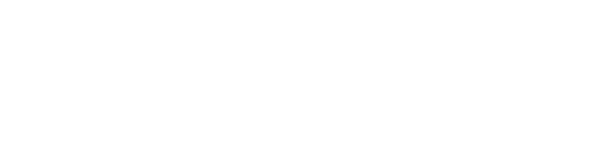 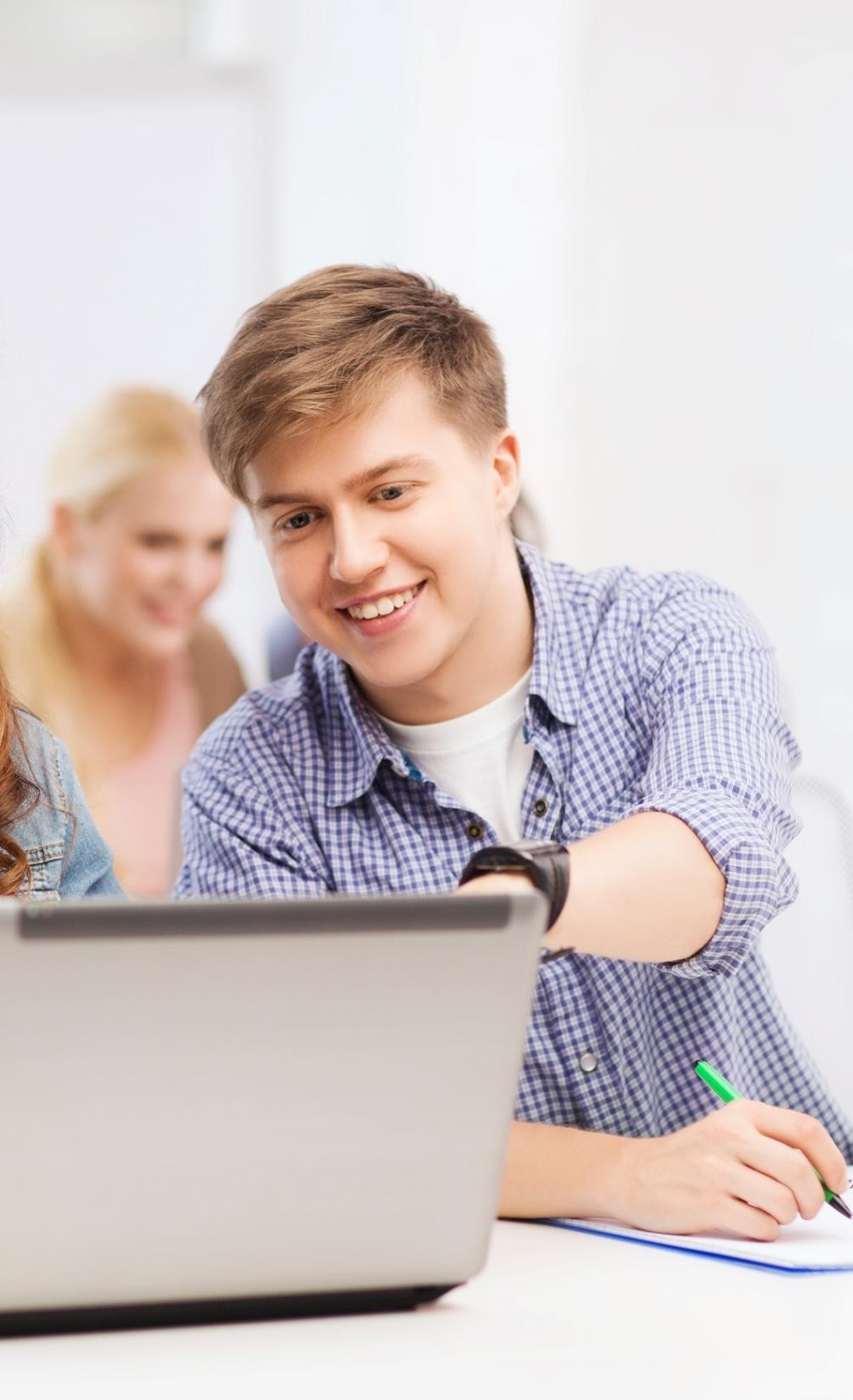 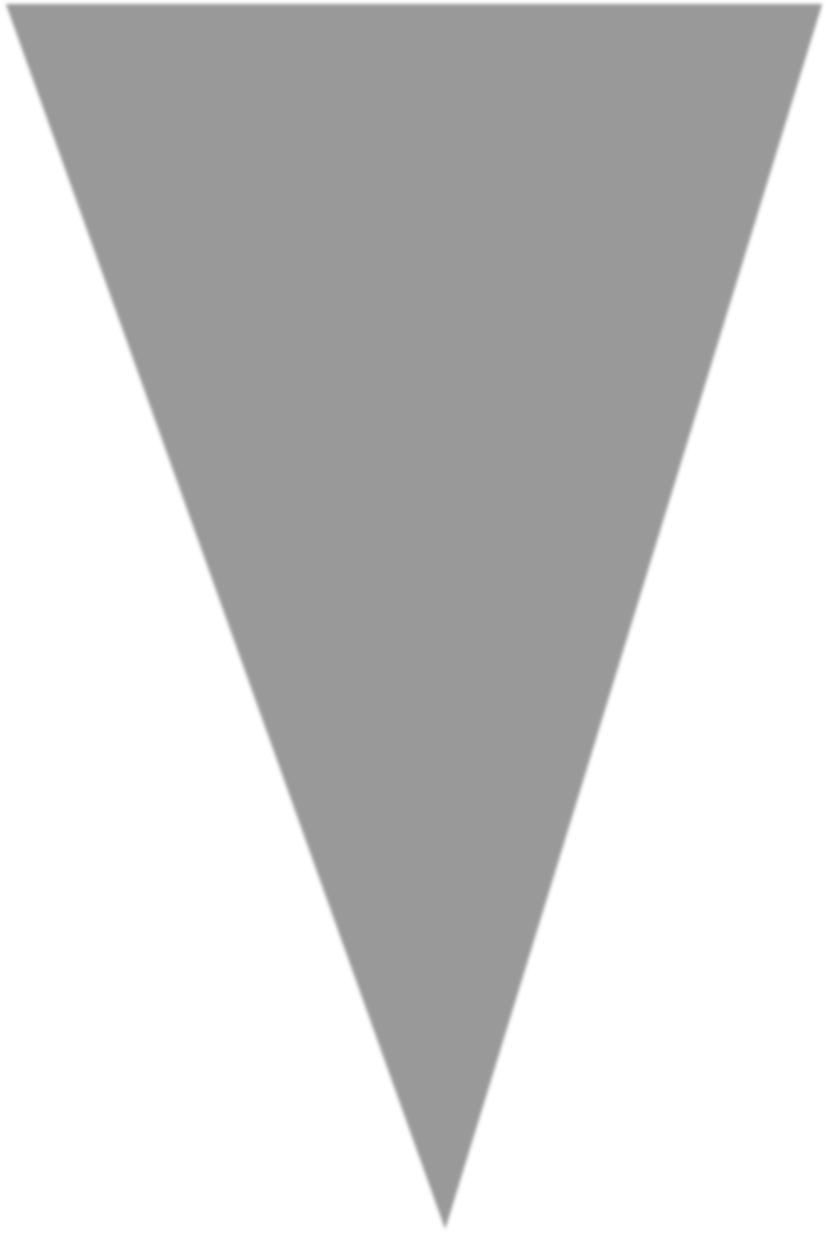 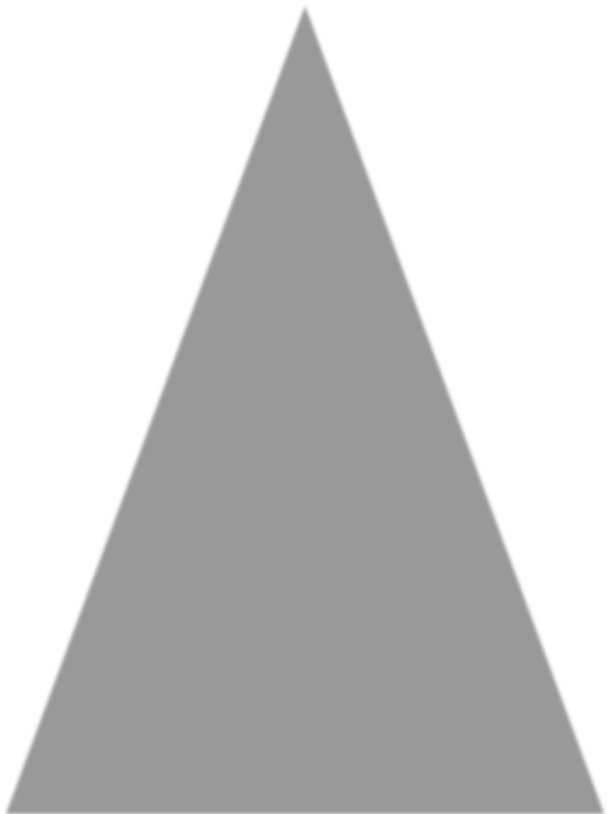 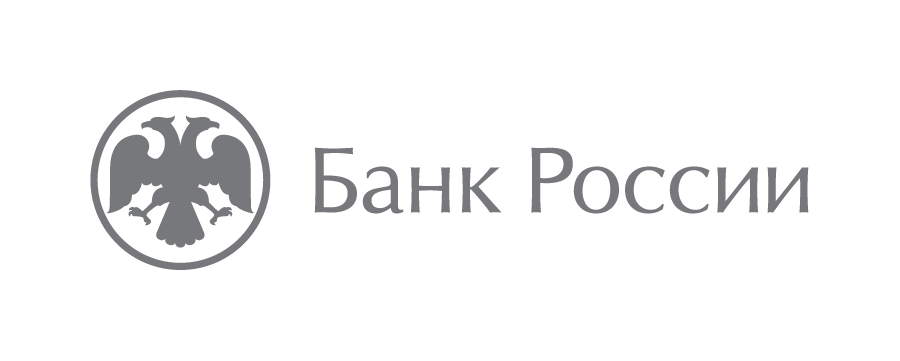 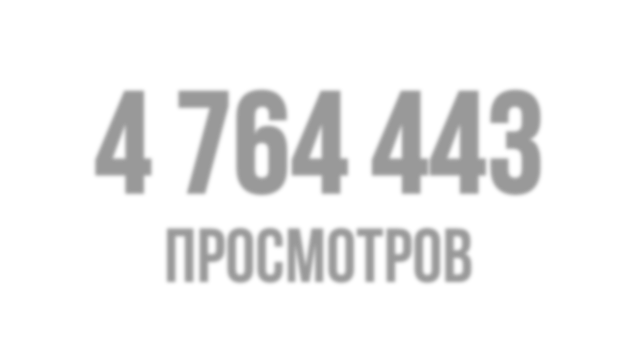 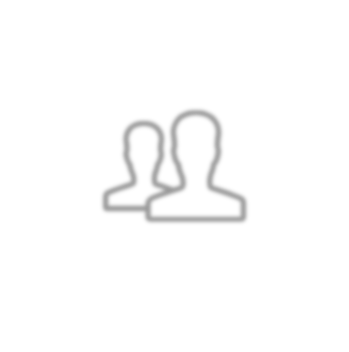 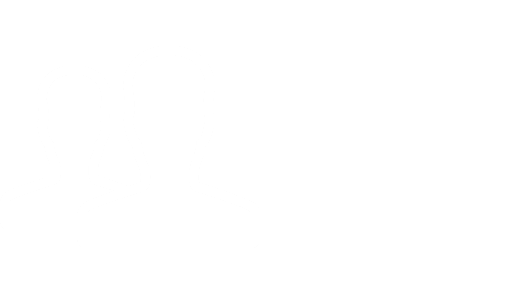 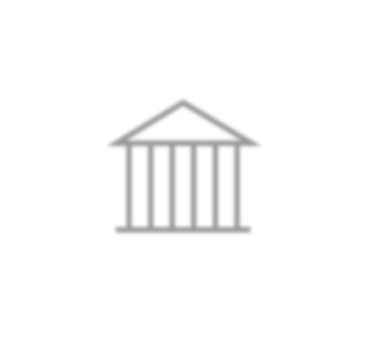 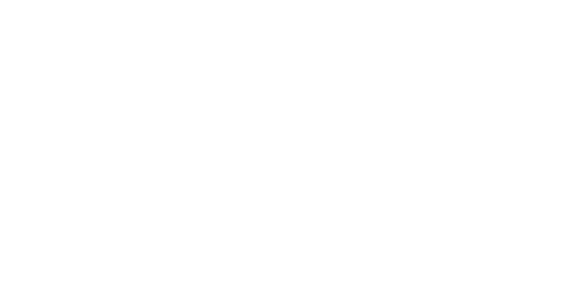 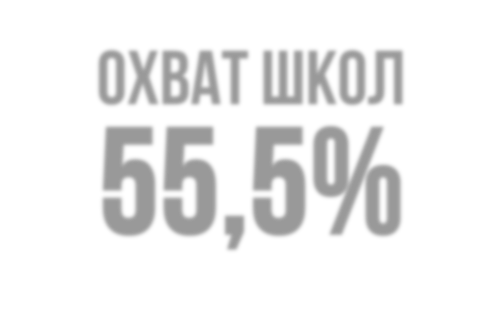 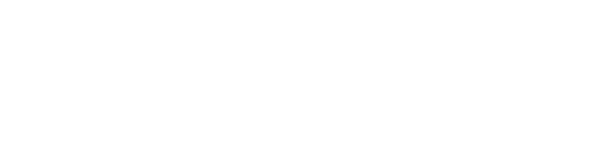 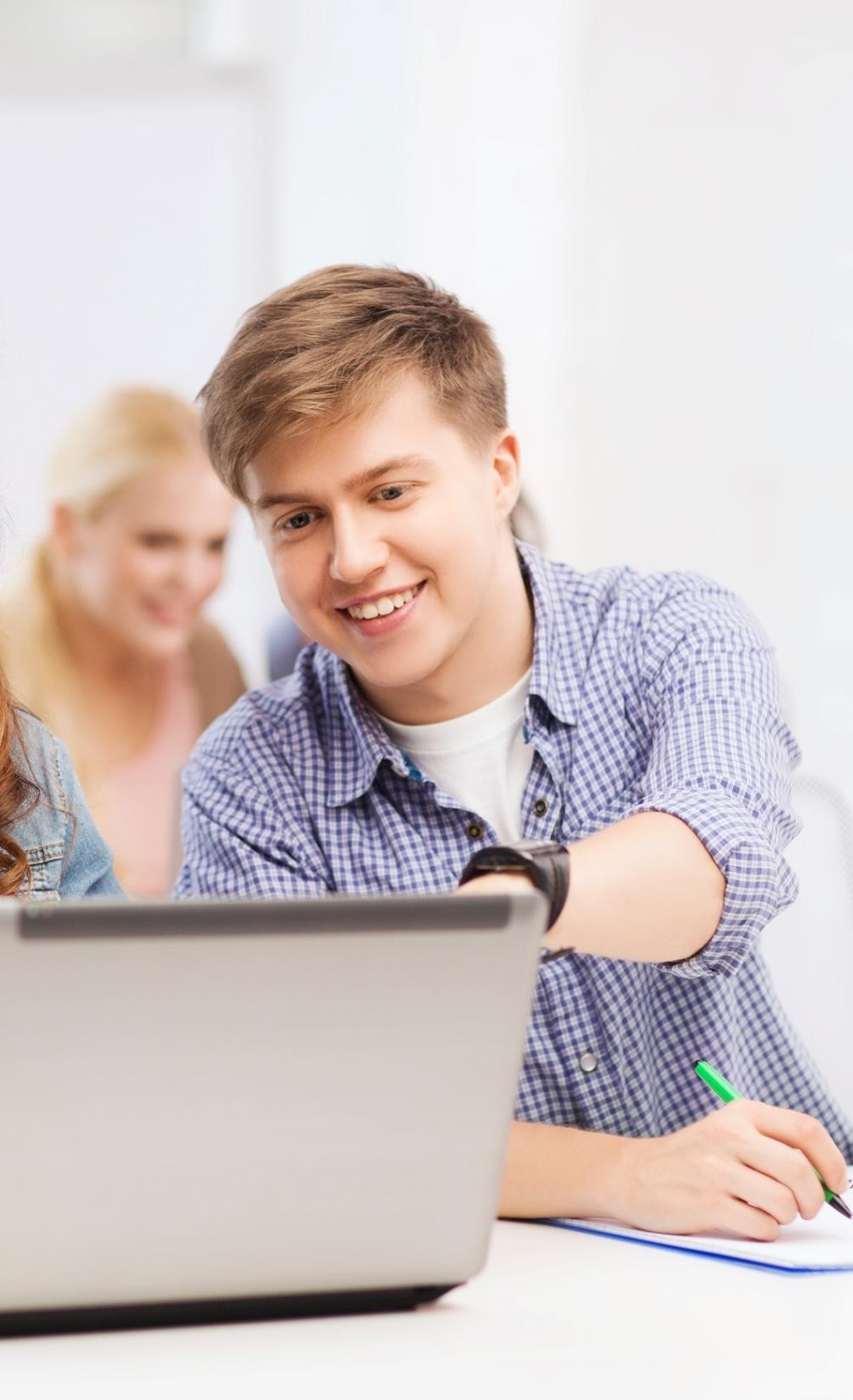 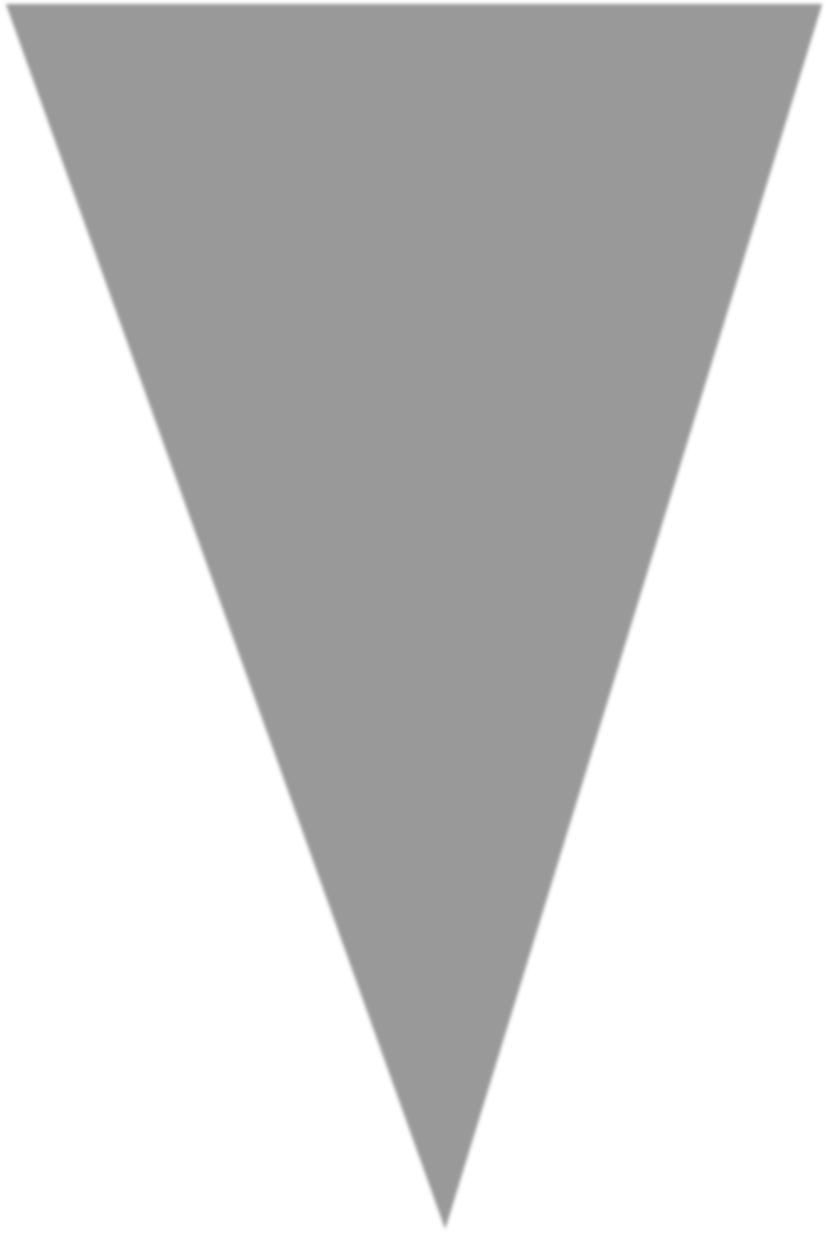 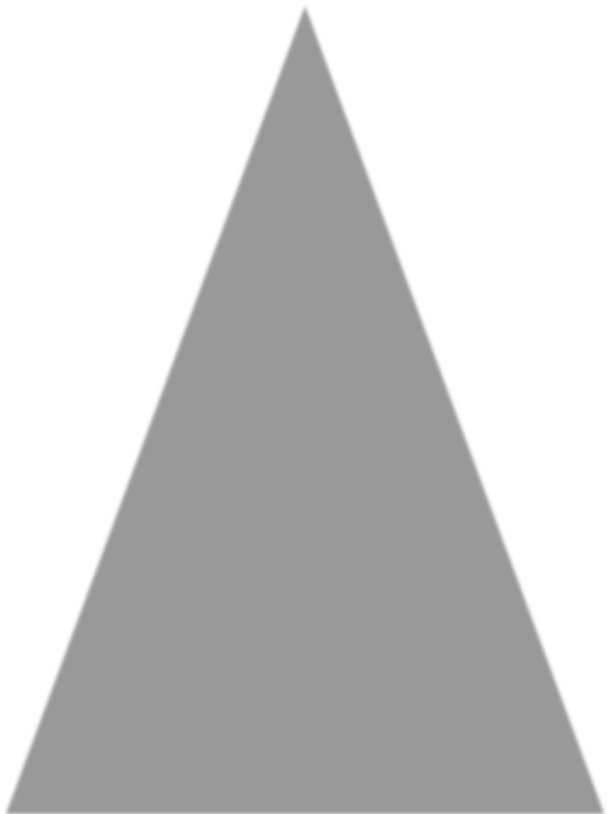 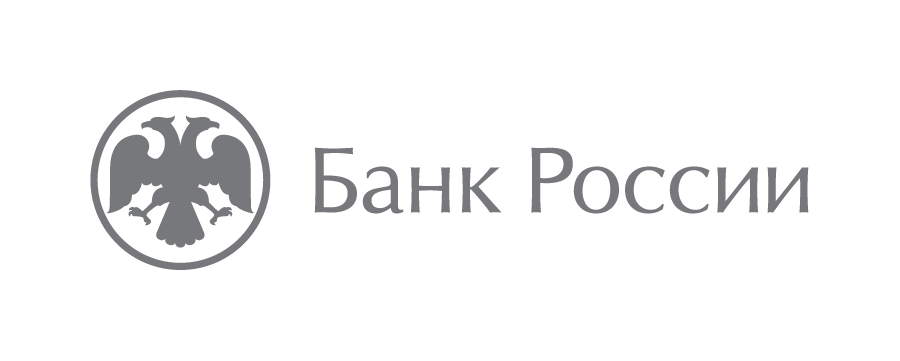 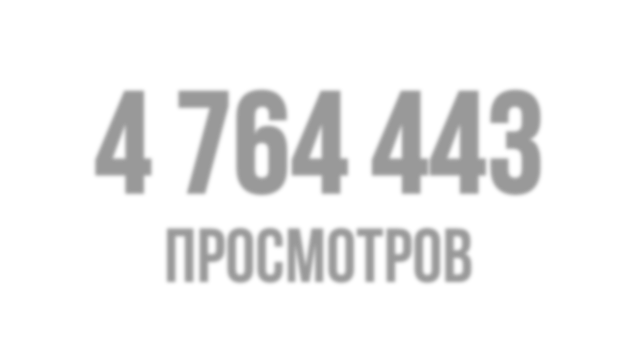 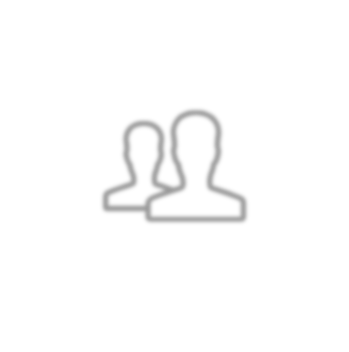 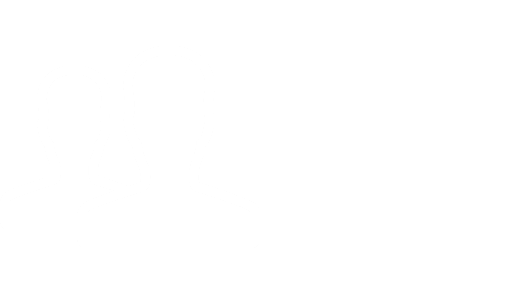 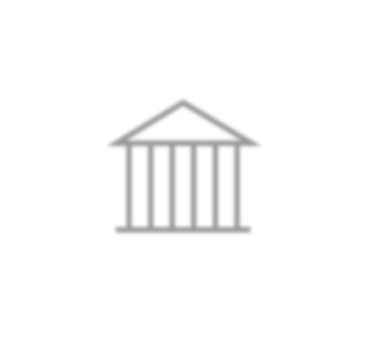 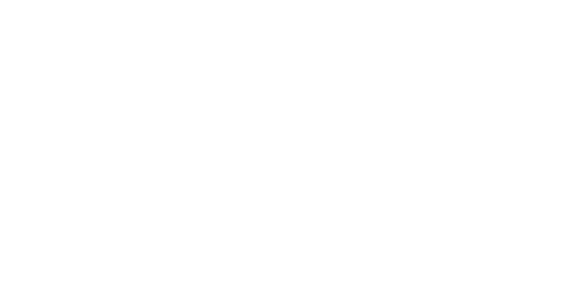 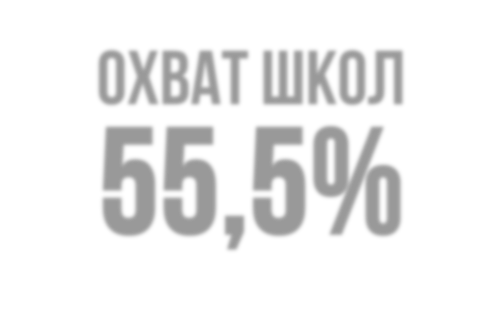 просмотров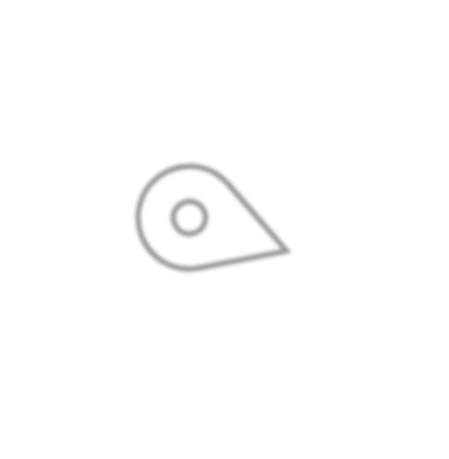 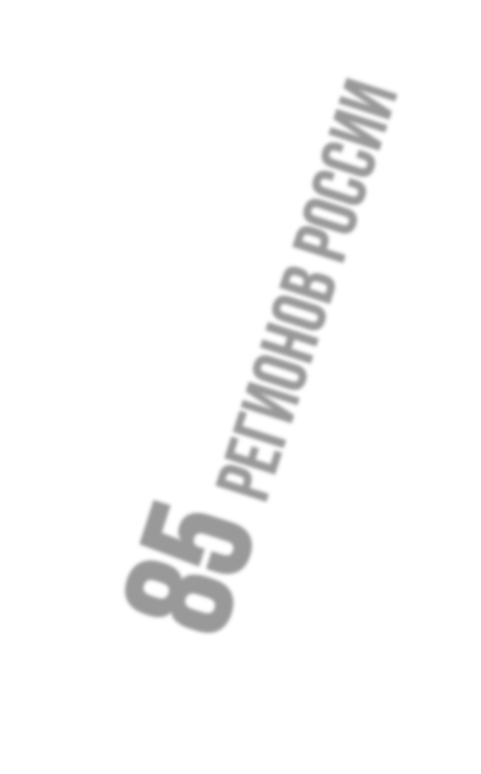 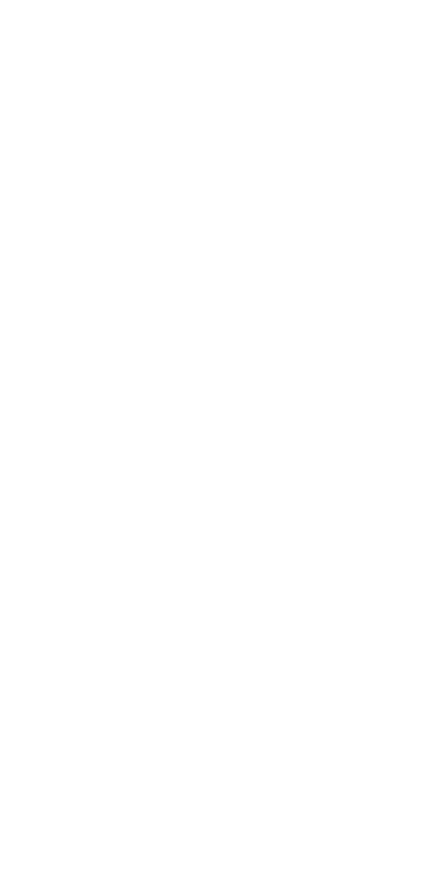 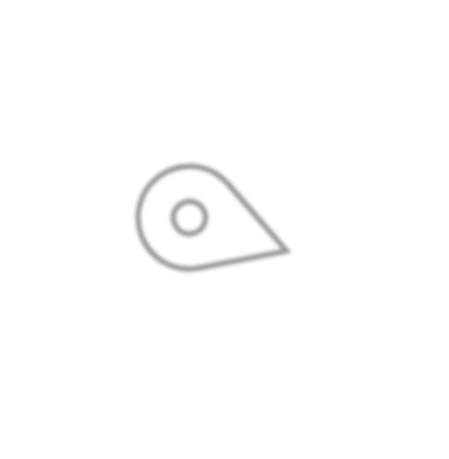 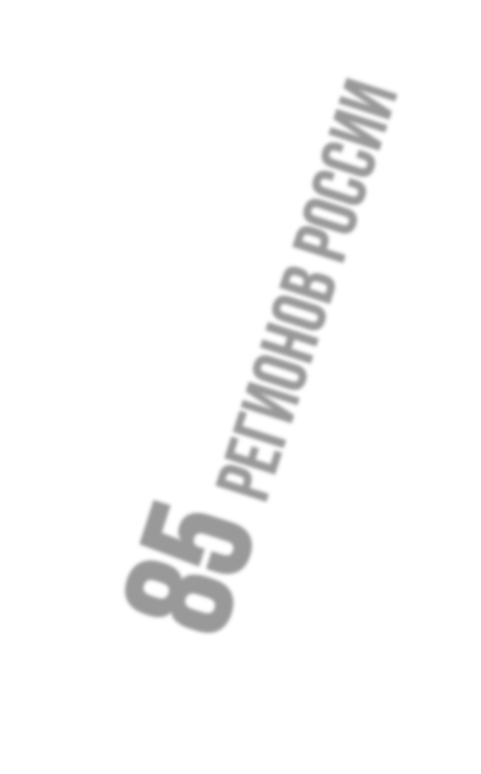 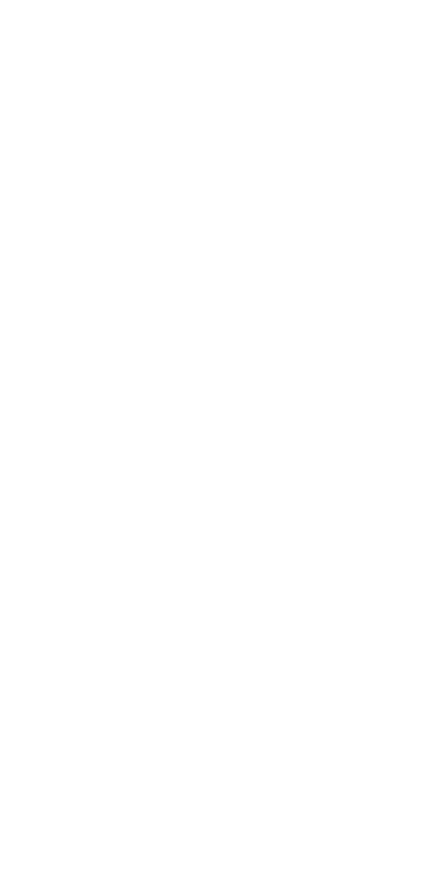 охват школ55,5%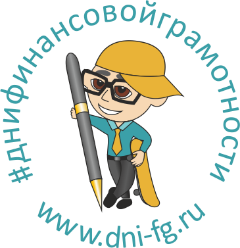 ОНЛАЙН-УРОКИ ФИНАНСОВОЙ ГРАМОТНОСТИдля школьников (dni-fg.ru)Годовой отчет за 2021 год2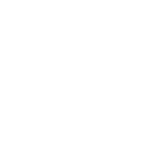 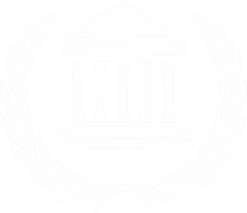 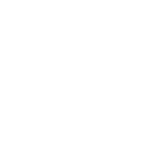 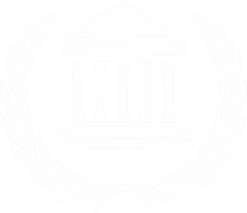 Цели проекта	МИНПРОСВЕЩЕНИЯ РОССИИПовысить уровень финансовых знаний школьников для успешной сдачи выпускных экзаменов по смежным дисциплинам.Повысить уровень компетенций учителей в области финансовой грамотности.Помочь педагогу в организации учебного процесса.БАНК РОССИИСделать онлайн-уроки финансовой грамотности систематическими,дополнительными занятиями школьной программы в образовательных организациях РФ.Обеспечить участие старшеклассников в онлайн-уроках финансовой грамотности на всей территории России.Внедрить курс «Основы финансовой грамотности» в школьную программу в каждом регионе.Продвигать иные инициативы Банка России в области финансовой грамотности.Задачи проекта3Пробудить интерес учащихся к финансовым знаниям.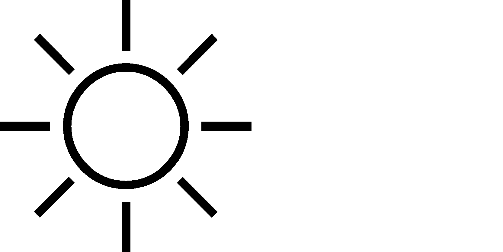 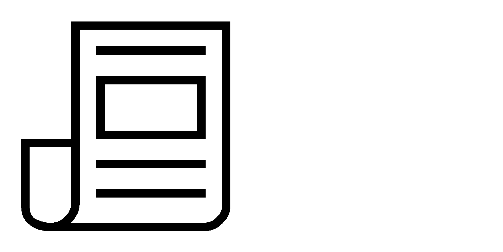 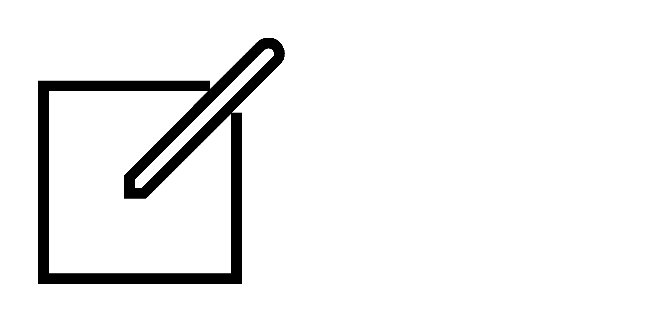 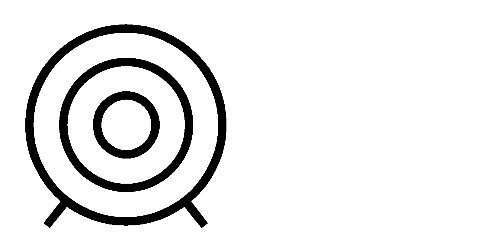 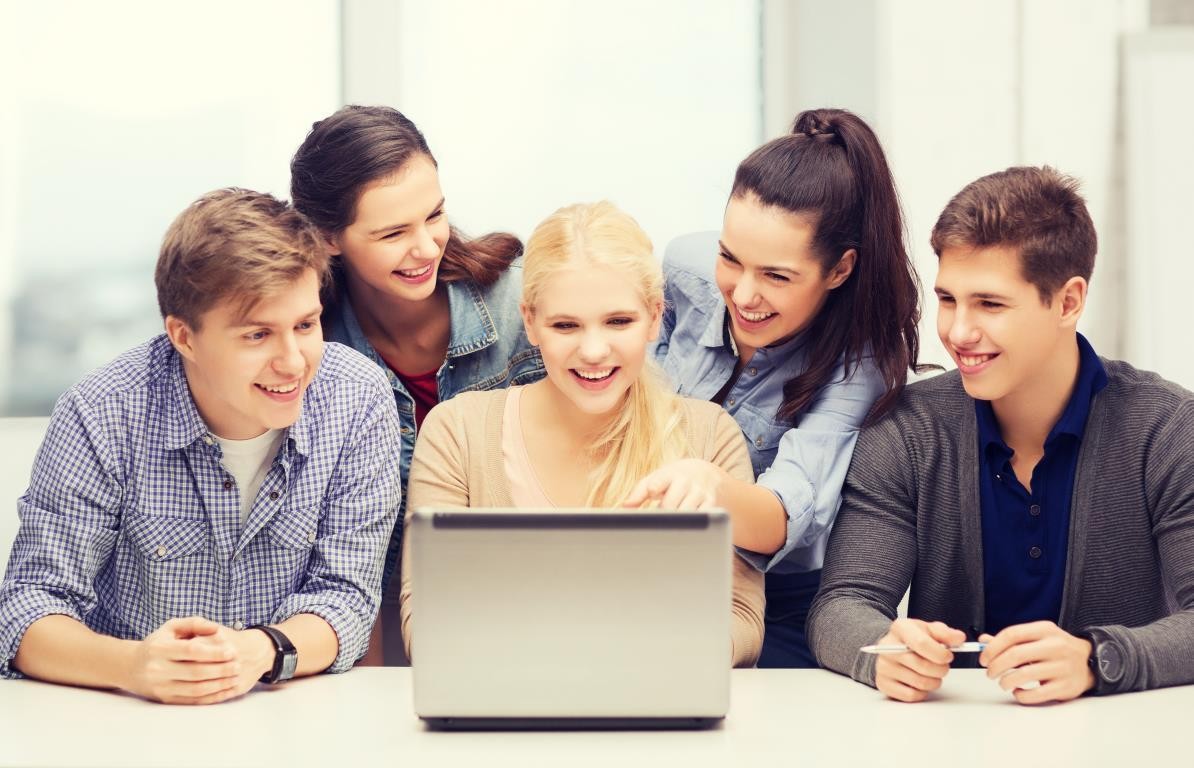 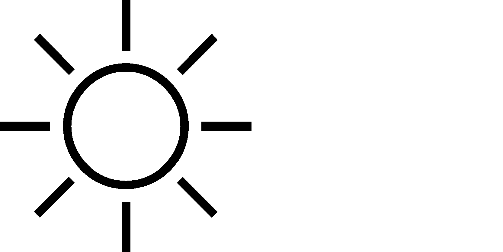 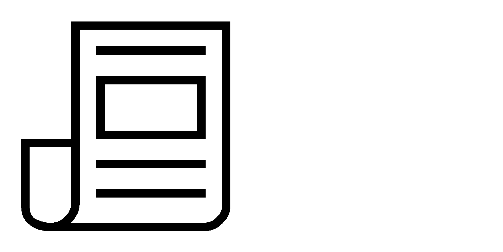 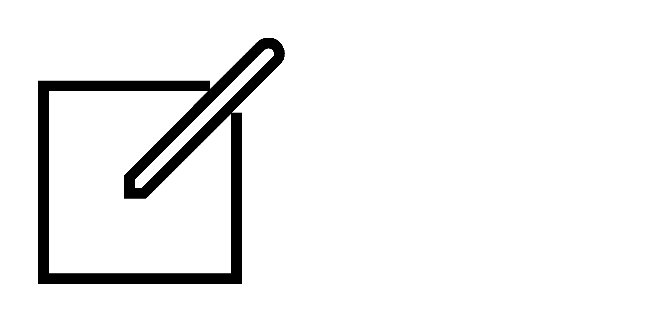 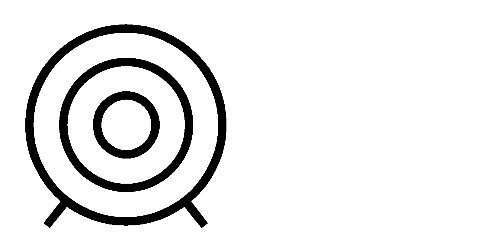 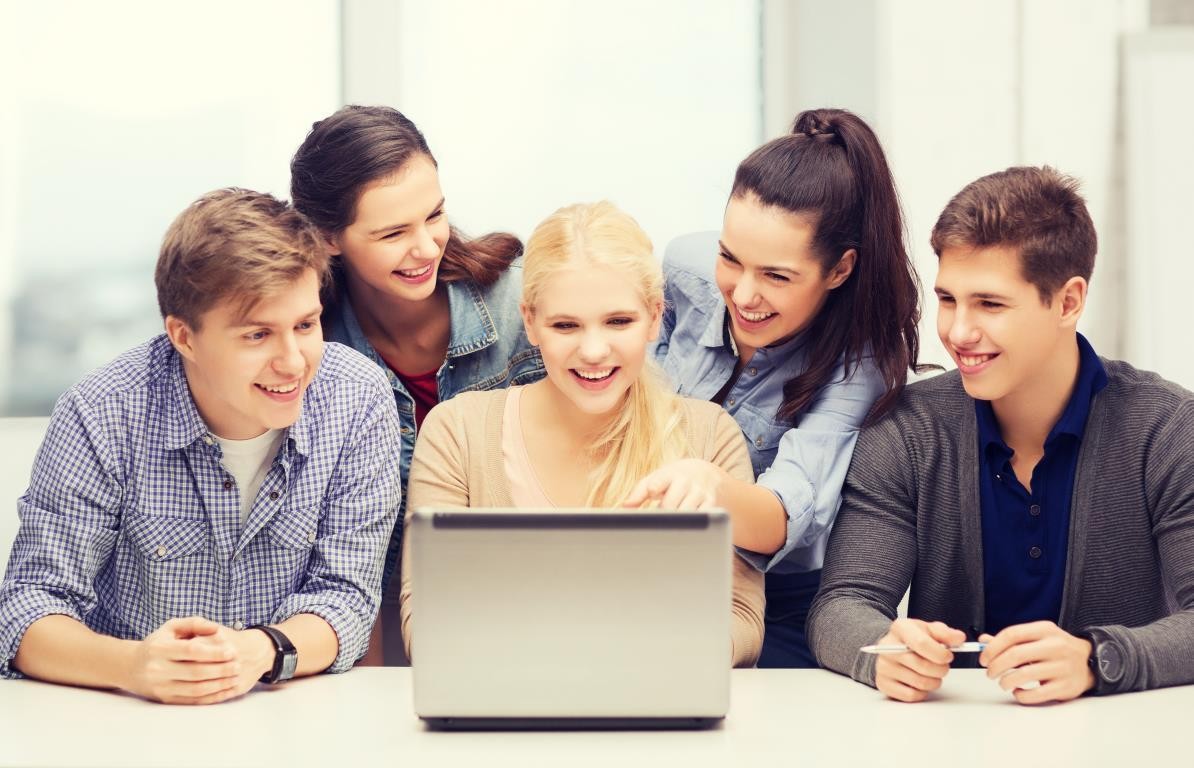 Заложить установки грамотного финансового поведения изакрепить базовые понятия.Познакомить старшеклассников сактуальными финансовыми продуктами и услугами.Предупредить о рисках на финансовом рынке.4Преимущества онлайн-уроков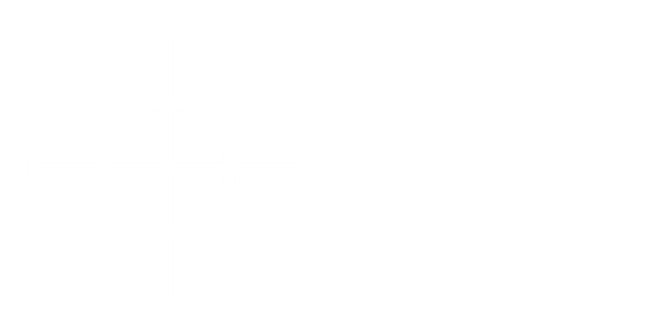 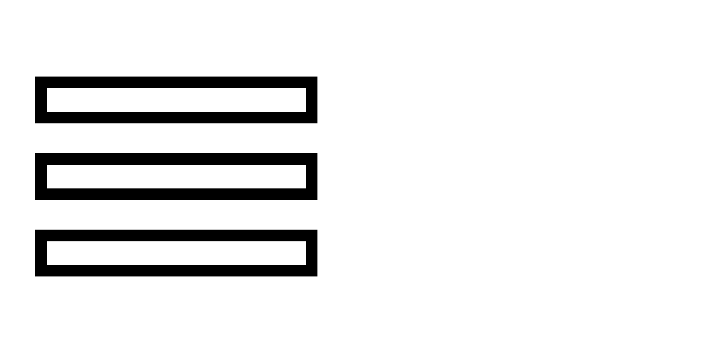 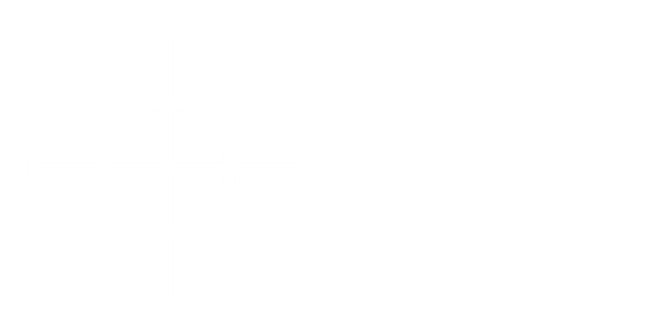 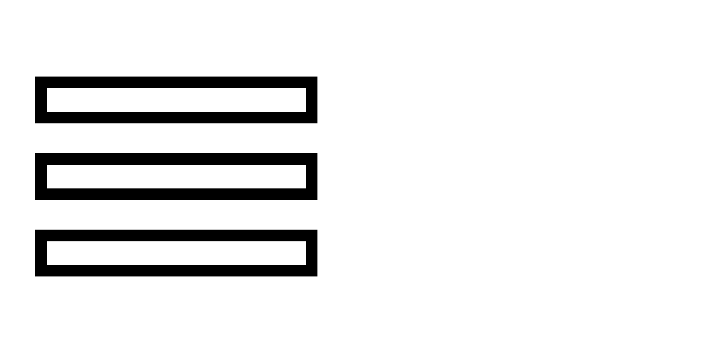 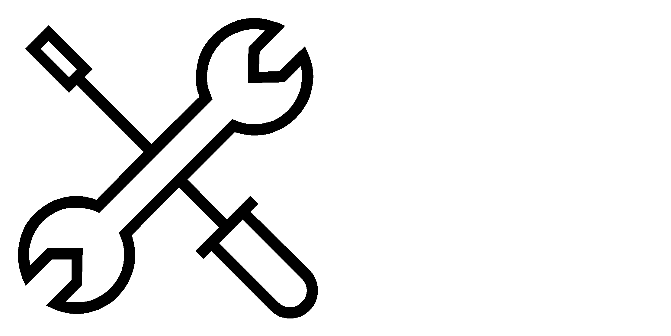 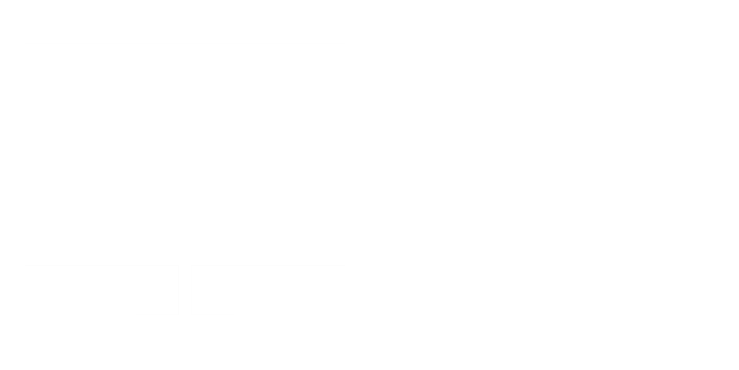 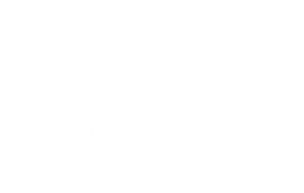 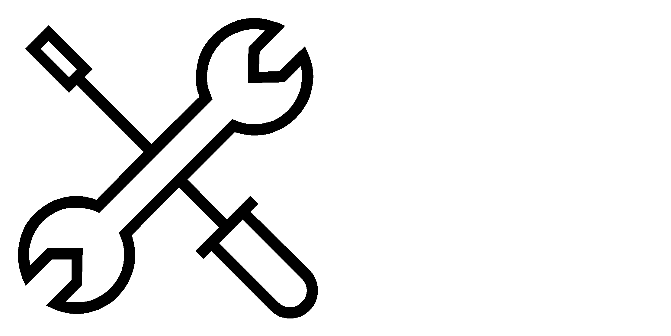 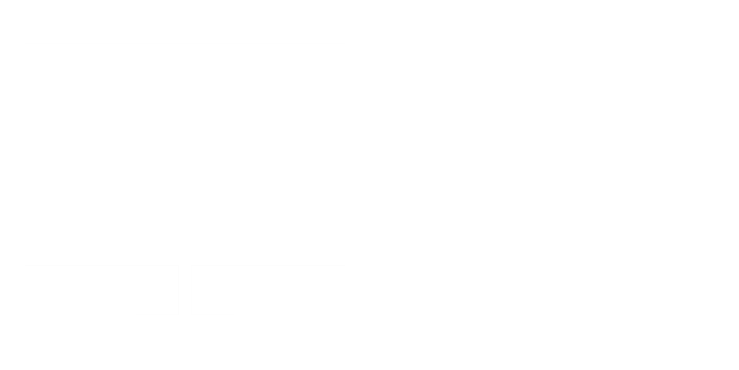 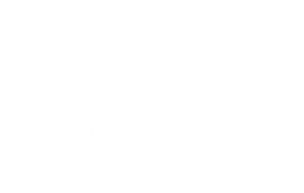 5ИТОГИ 2021 в цифрахПРОСМОТРЫ	УРОКИ4 764 443	269 075ЭФИРЫ9911 850 002Динамика просмотров по сессиям1 832 981	2 241 002Весна 20212 523 441Осень 20211 200 113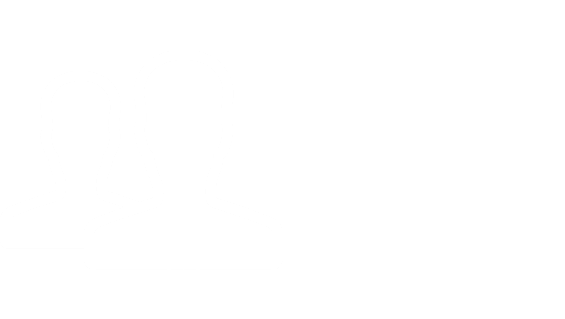 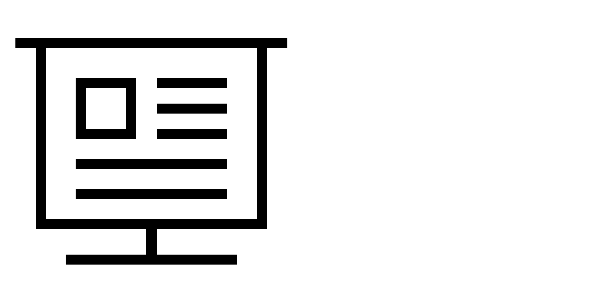 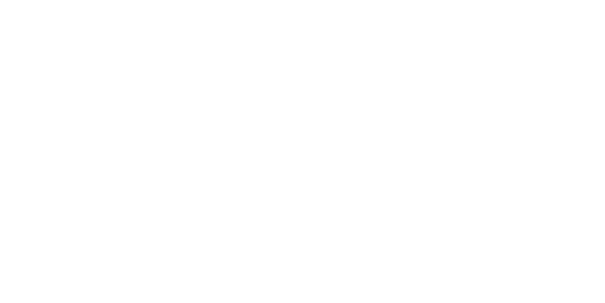 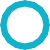 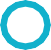 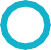 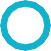 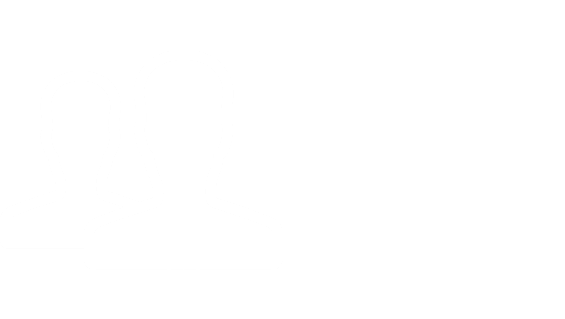 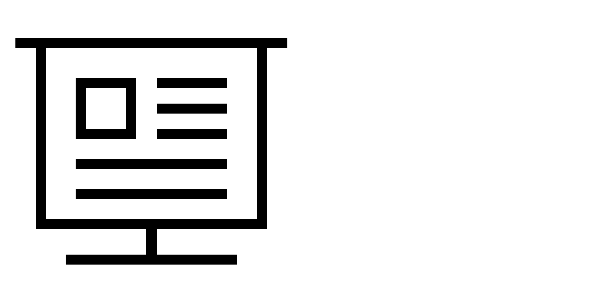 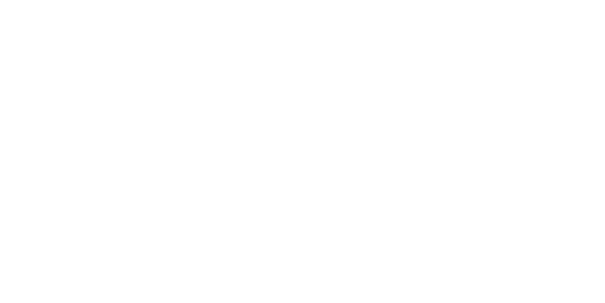 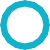 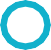 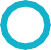 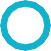 Весна 2019Осень 20191 027 334Весна 2020Осень 2020ОХВАТ ОБР. ОРГАНИЗАЦИЙ Рфонлайн-уроками ФГ21 9891 91855734455.5%63%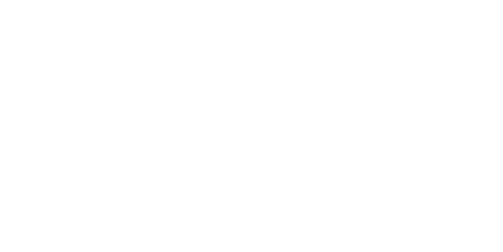 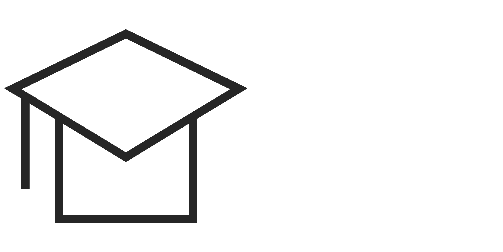 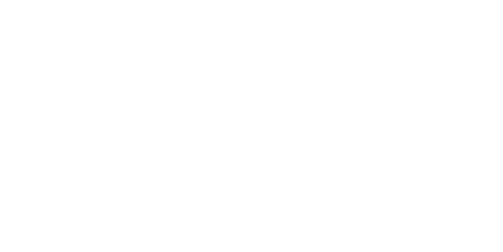 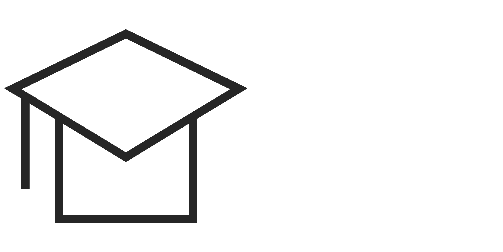 52%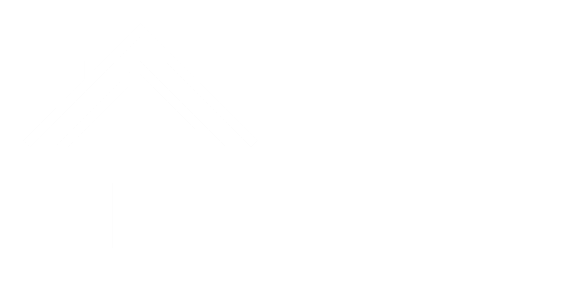 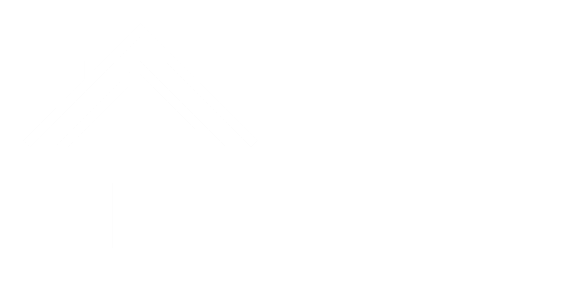 иные организацииШКОЛПООТехникумов и колледжейУЧРЕЖДЕНИЙ для ДЕТЕЙ- СИРОТПРОСМОТРЫ ПО МОДУЛЯМ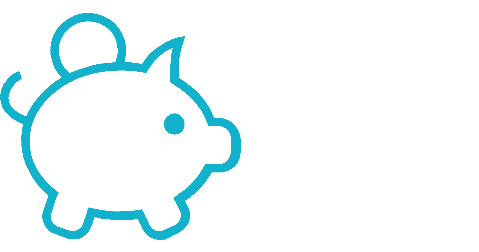 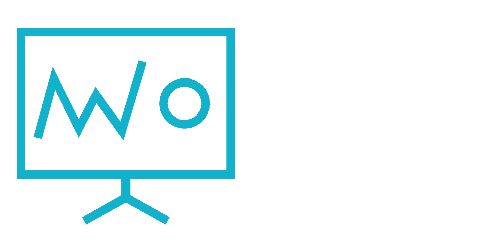 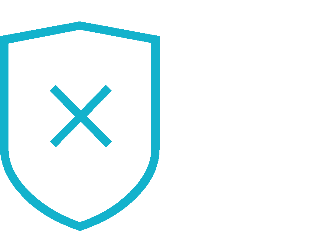 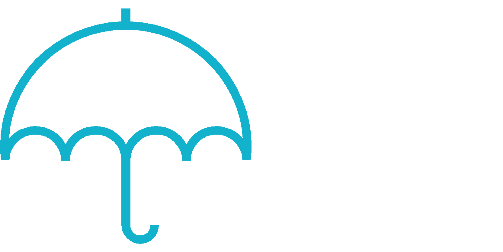 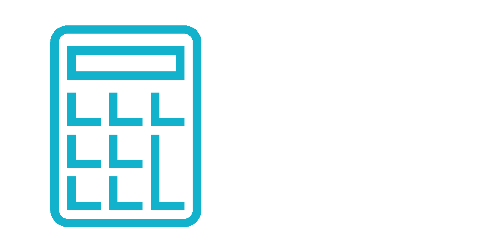 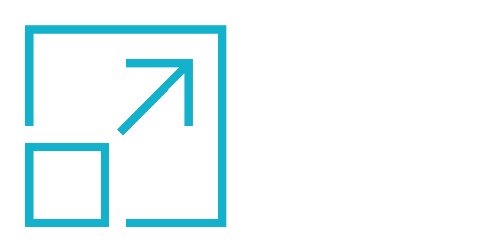 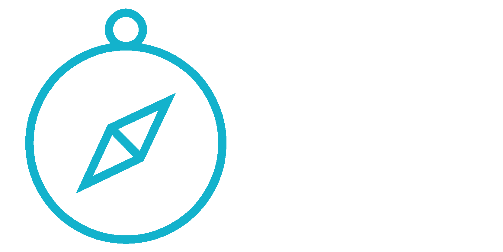 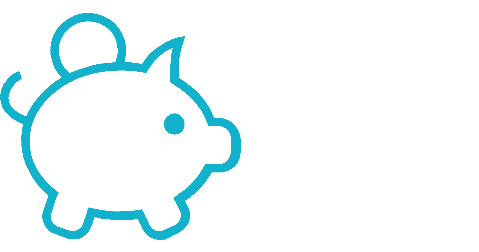 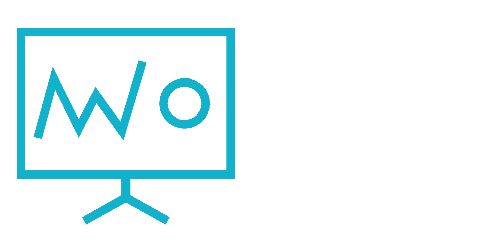 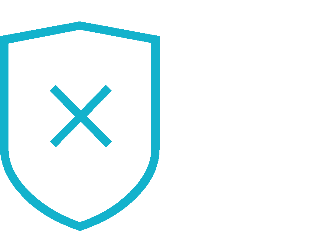 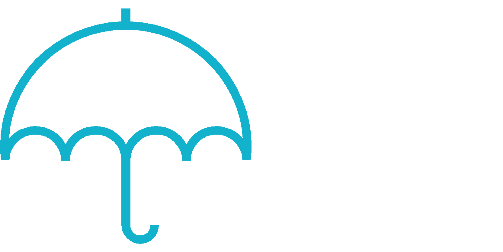 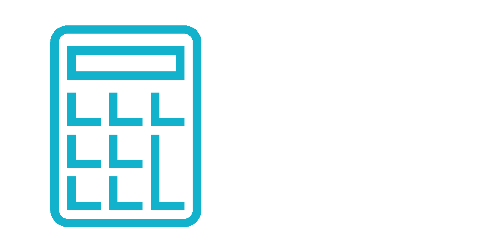 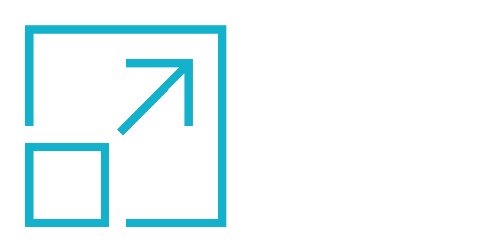 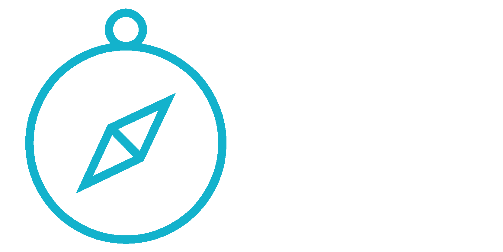 Охват школ по федеральным округам	8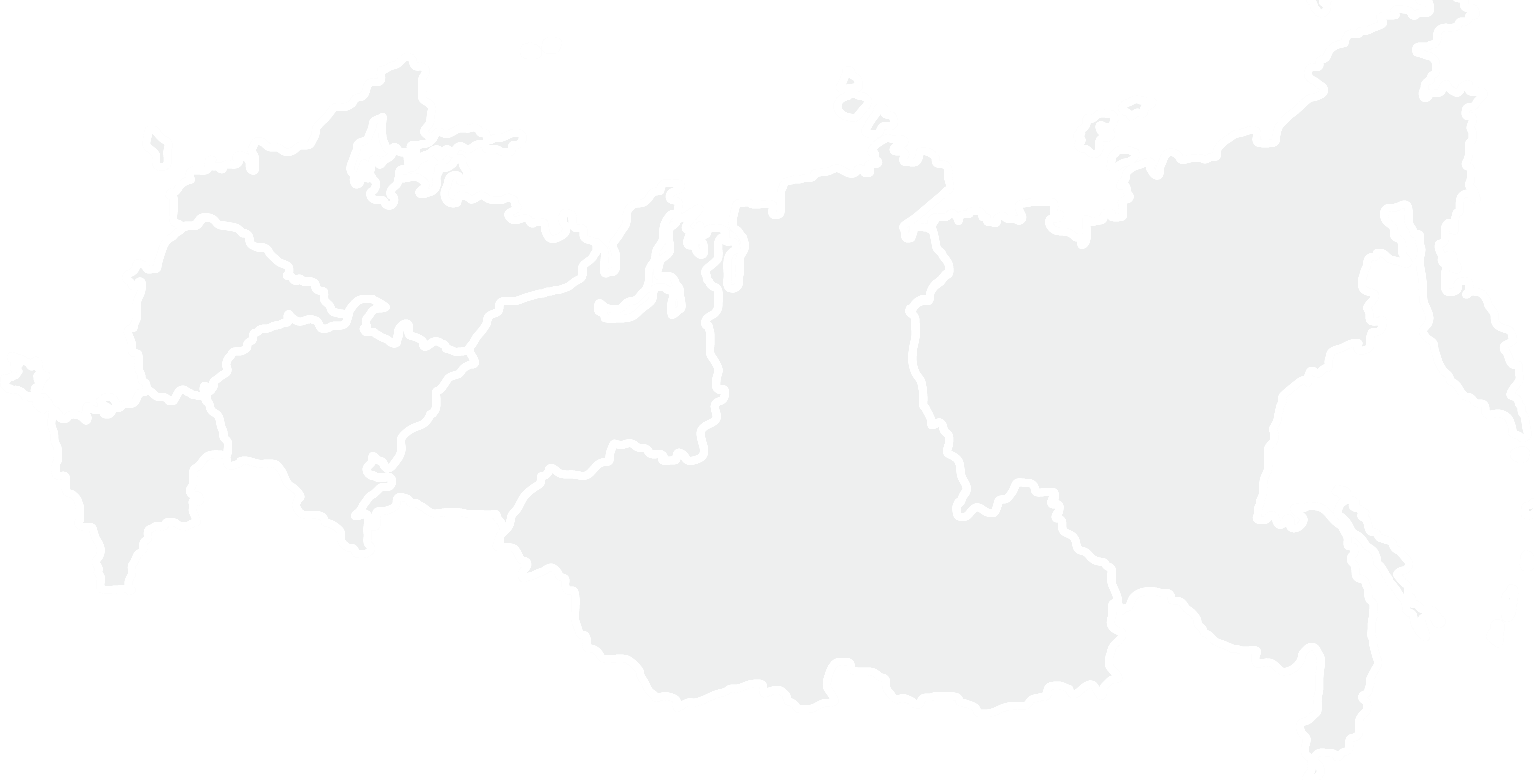 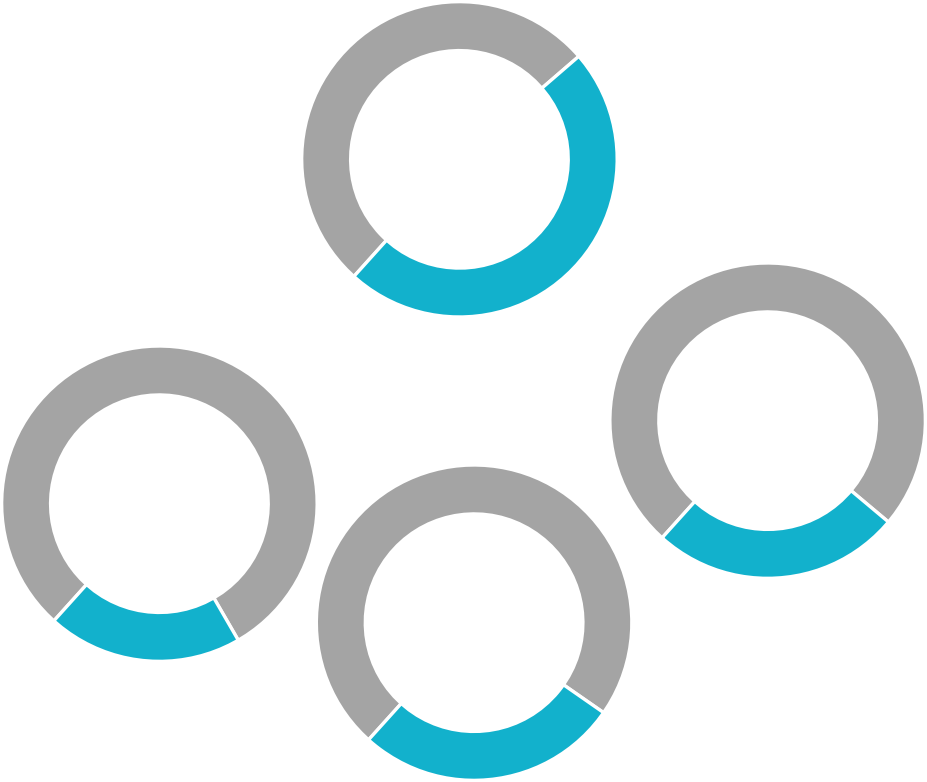 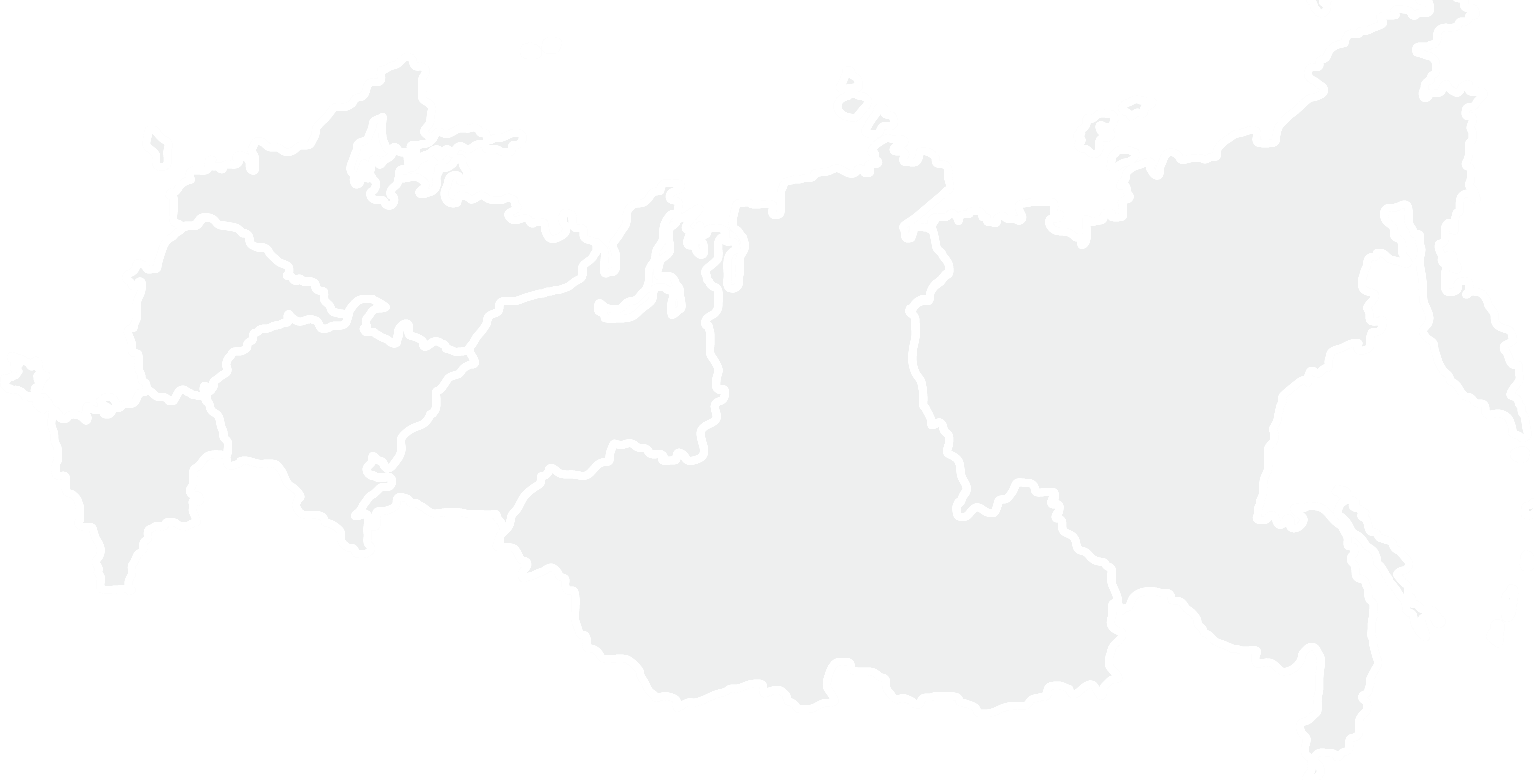 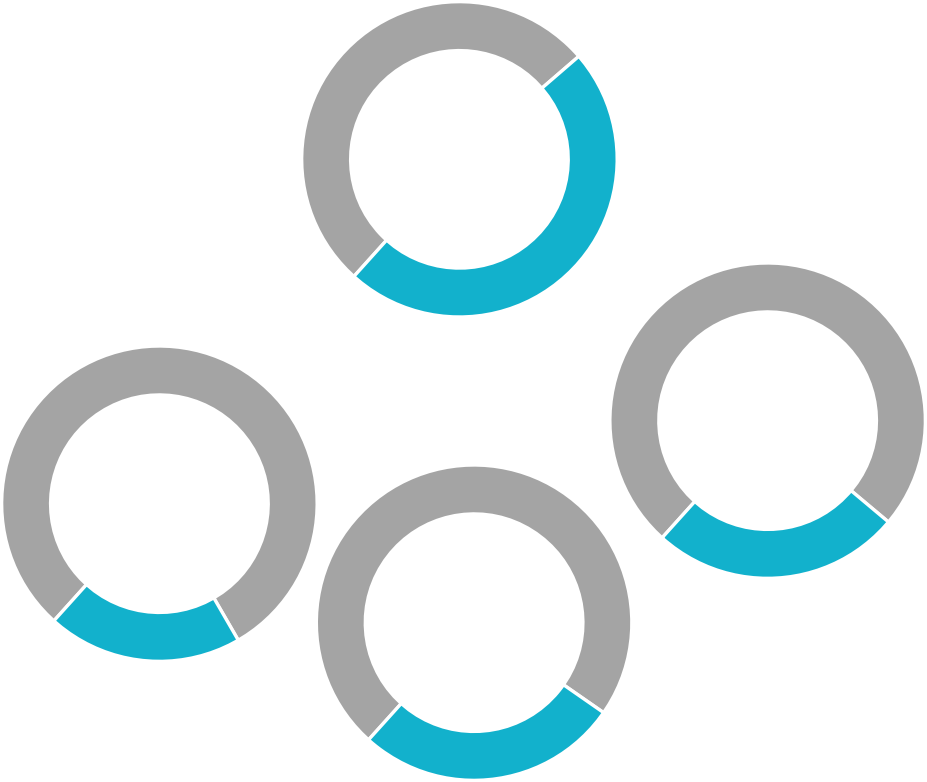 80%ЮФО52%ЦФО73%СКФО67%ПФО53%СЗФО30%УрФО29%СФО51%ДФОРегионы с охватом школ 100 %**Полный список регионов в приложенииохват ПОО (техникумов) по федеральным округамРегионы с охватом ПОО 100%*	965%ЮФО66%ЦФО77%СКФО65%ПФО56%СЗФО63%УрФО45%СФО78%ДФО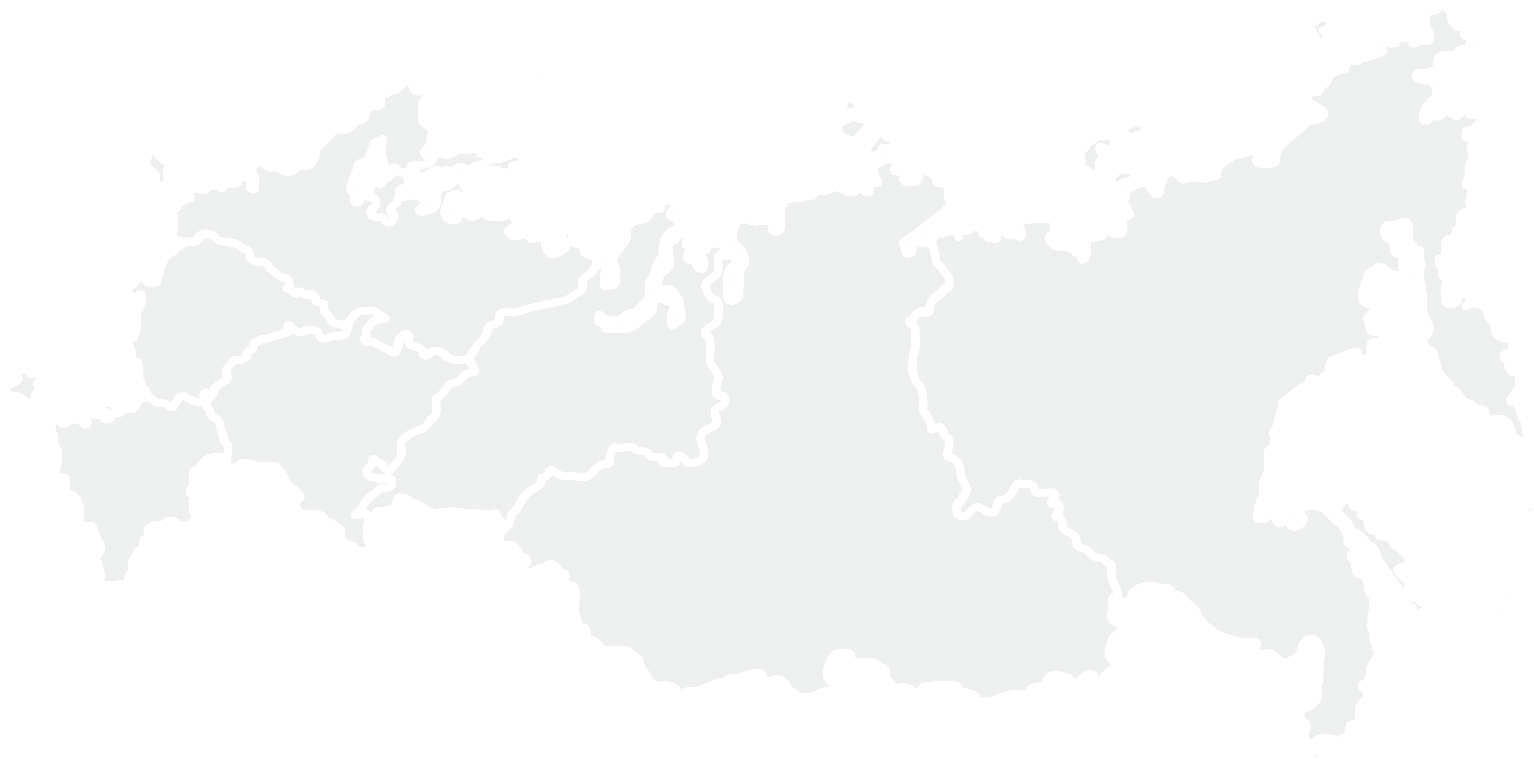 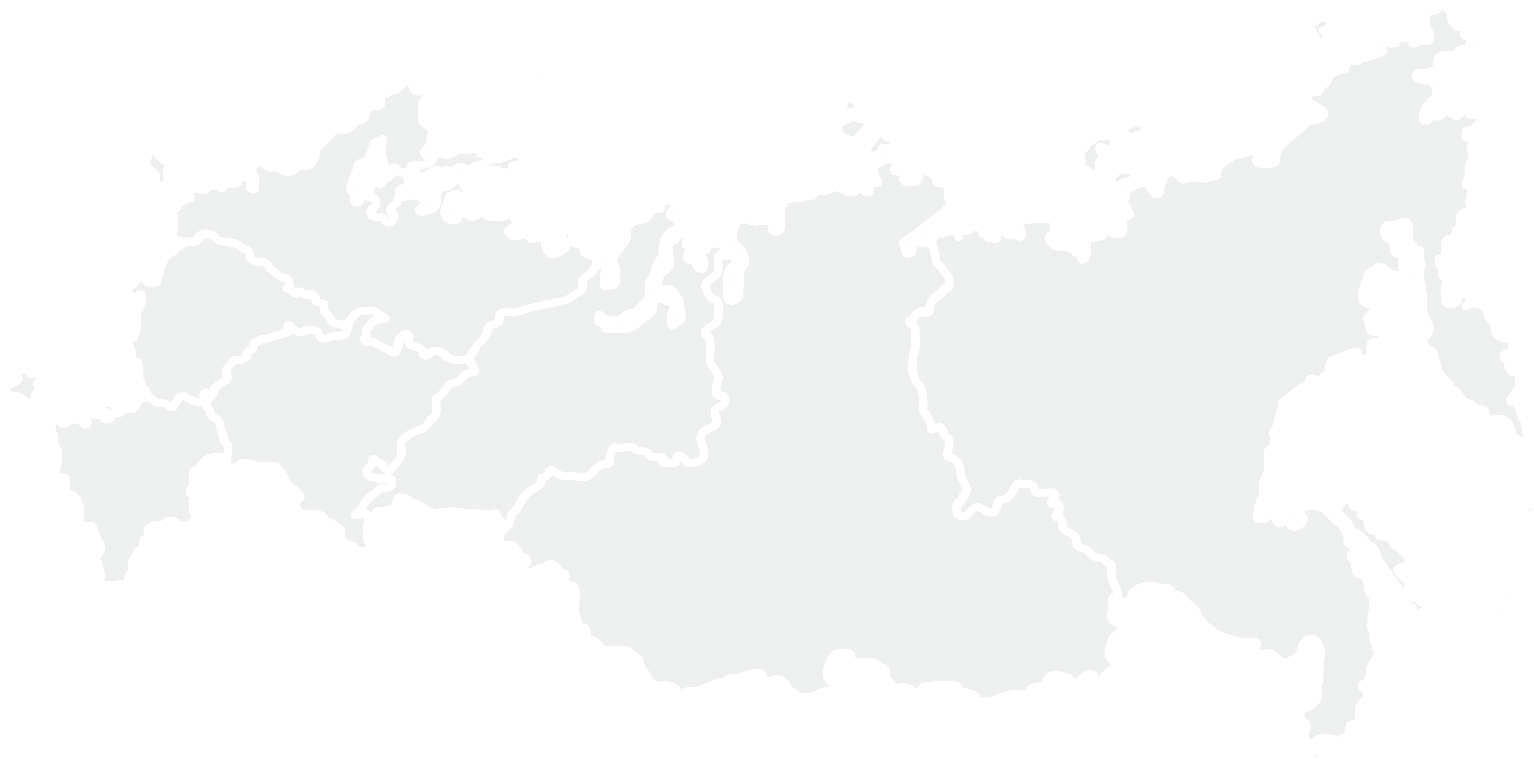 *Полный список регионов в приложенииОхват обр.организаций по	10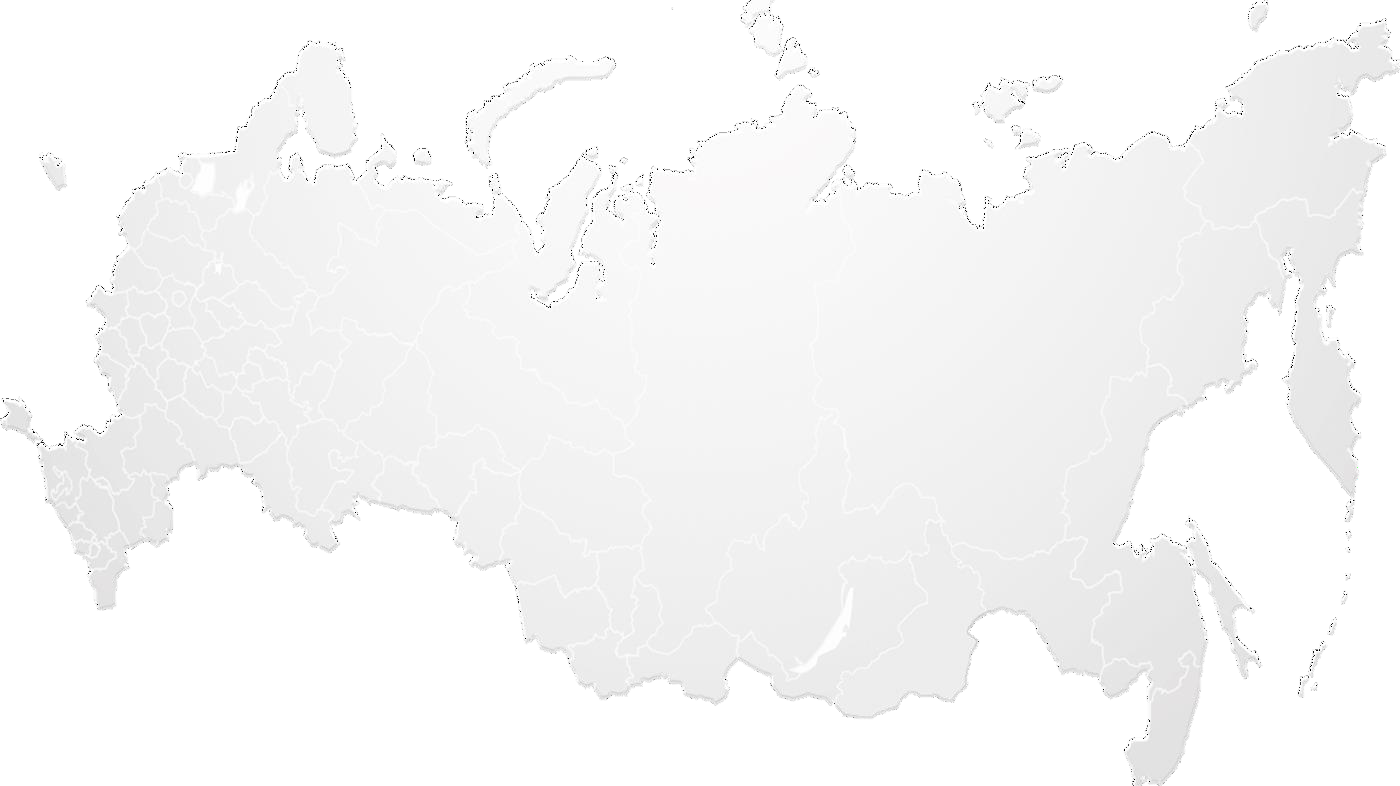 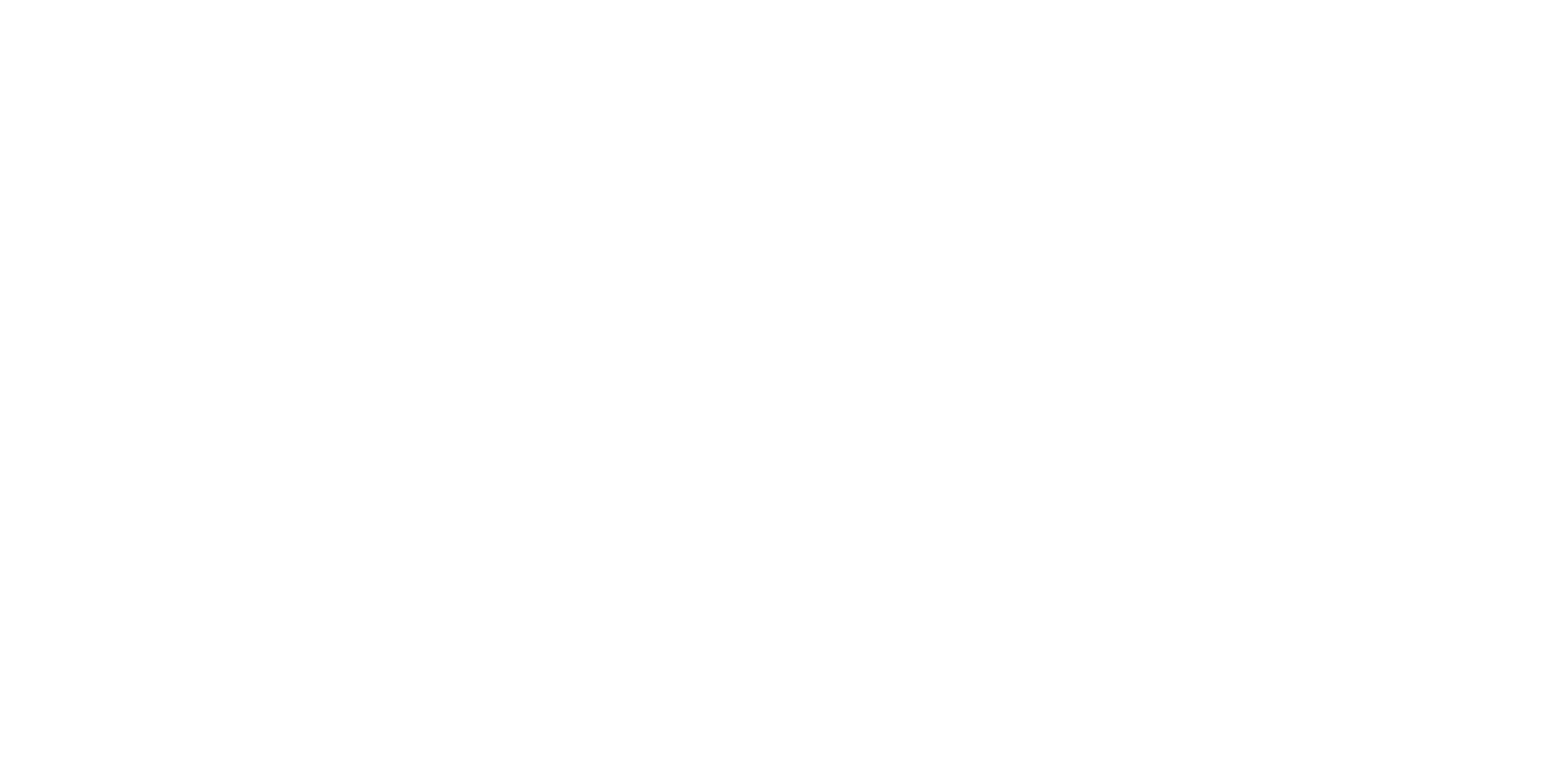 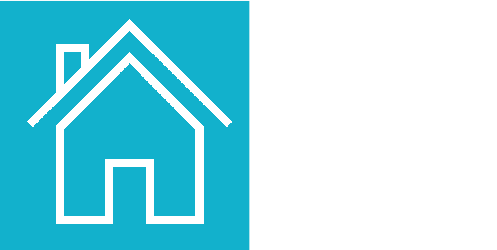 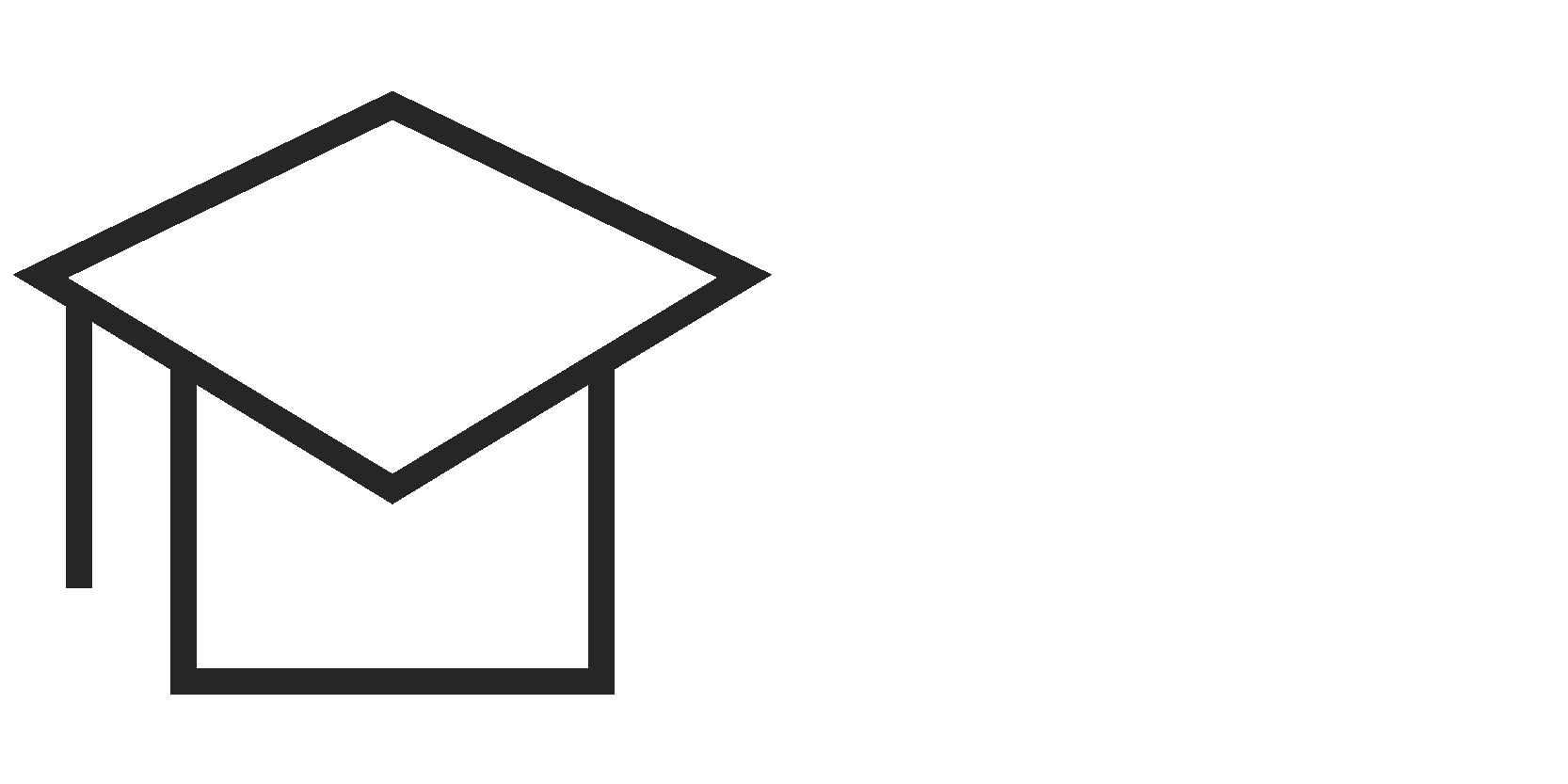 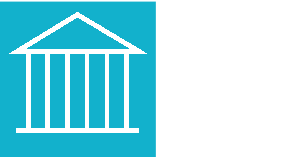 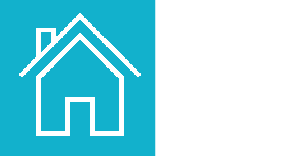 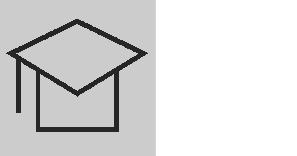 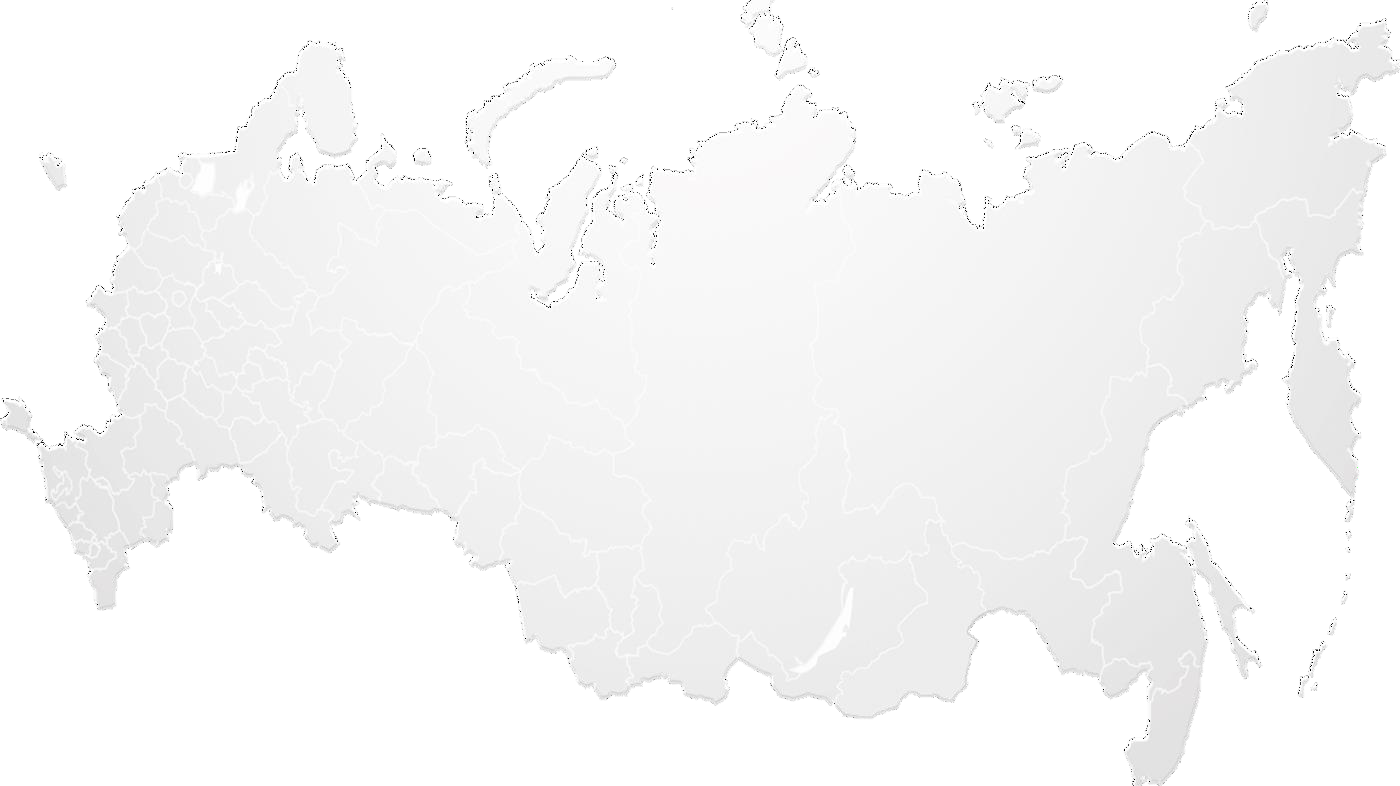 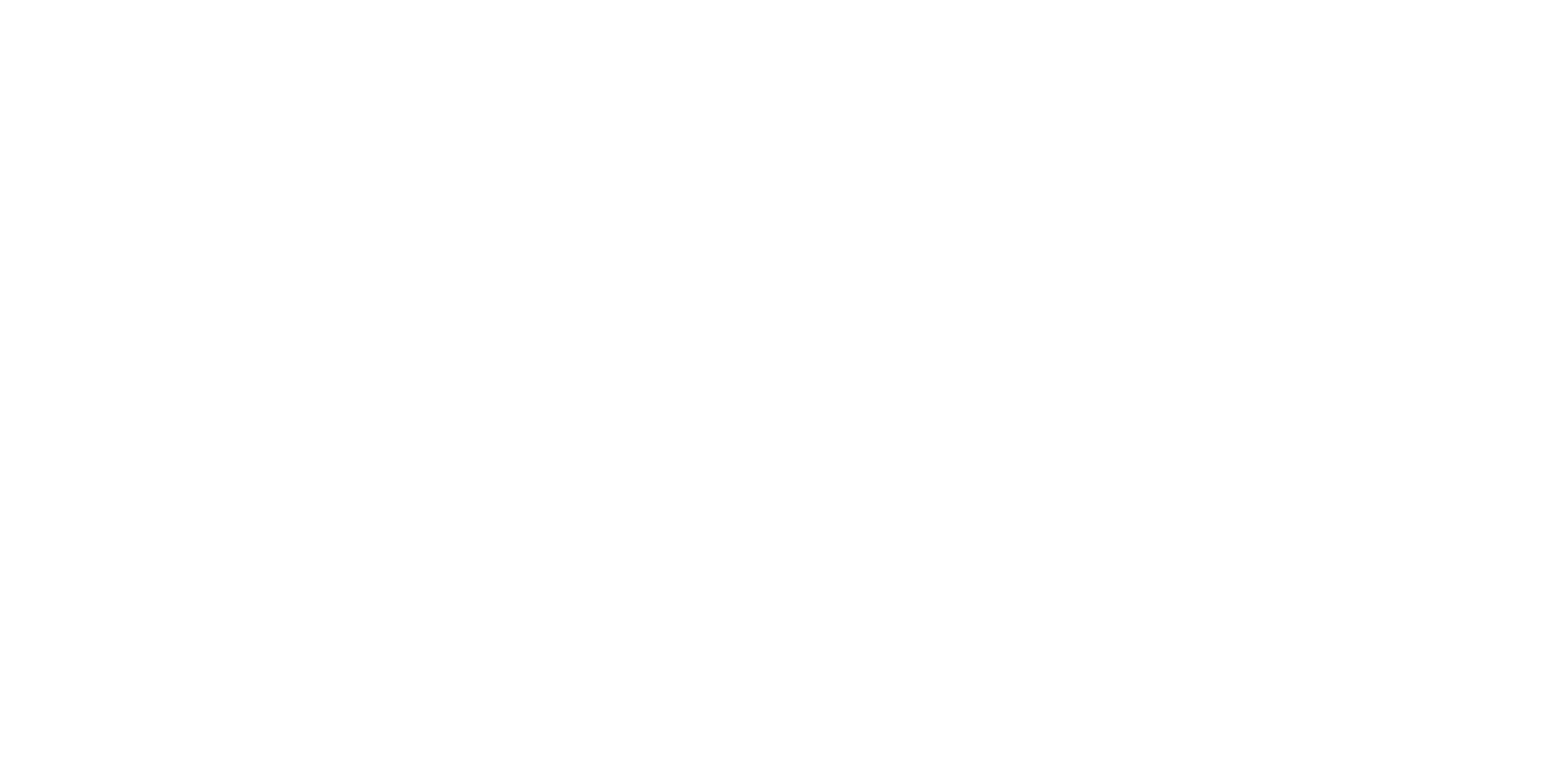 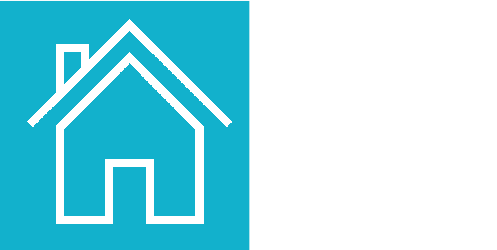 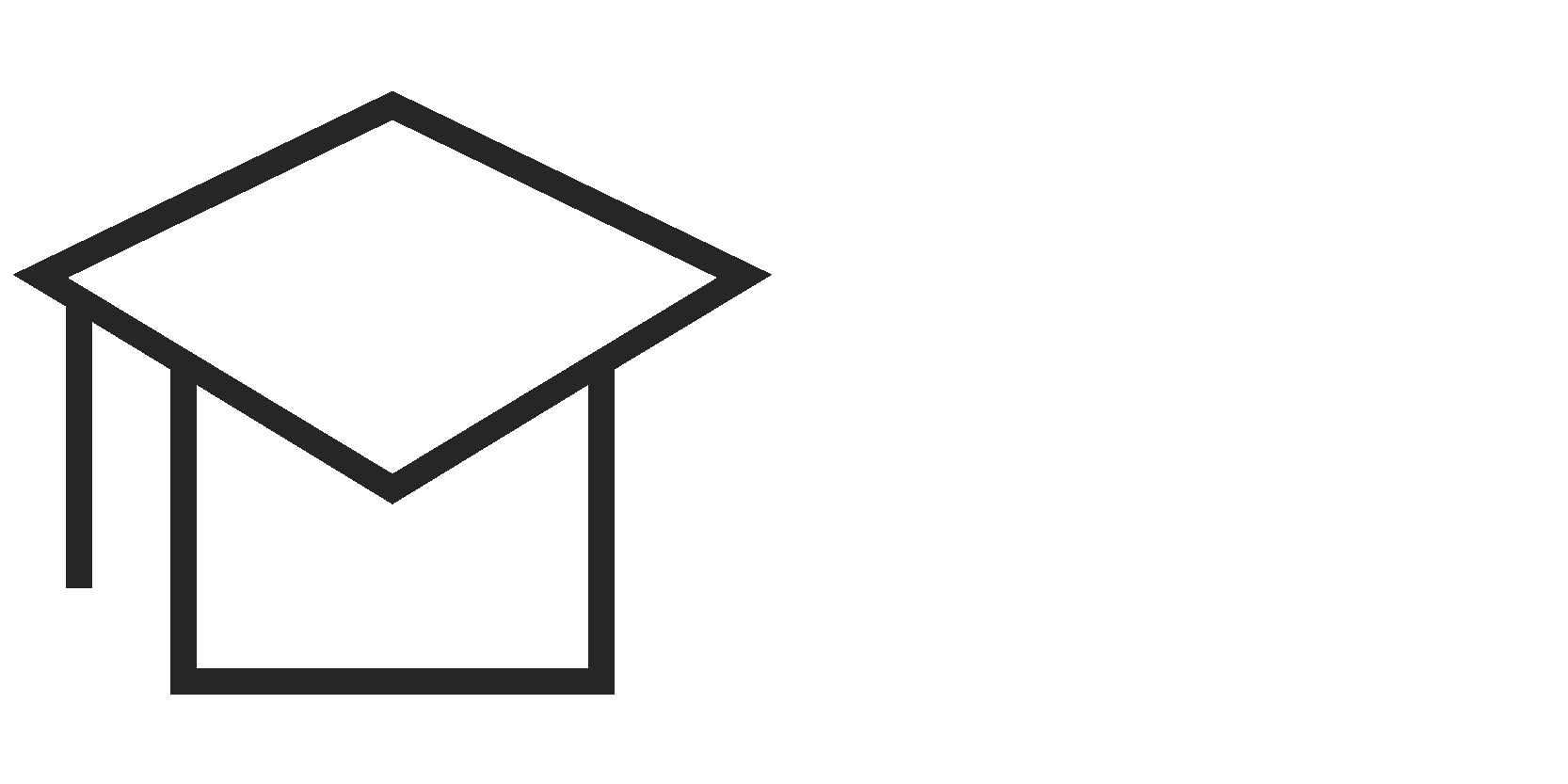 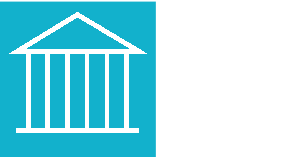 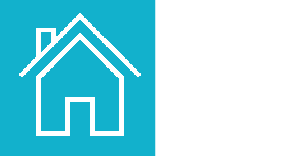 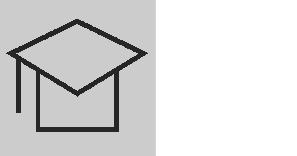 Главным управлениям банка РоссииГУ Банка России по центральномуШколы	Техникумы и колледжи	Учреждения для ДЕТЕЙ-СИРОТРегионы-Лидеры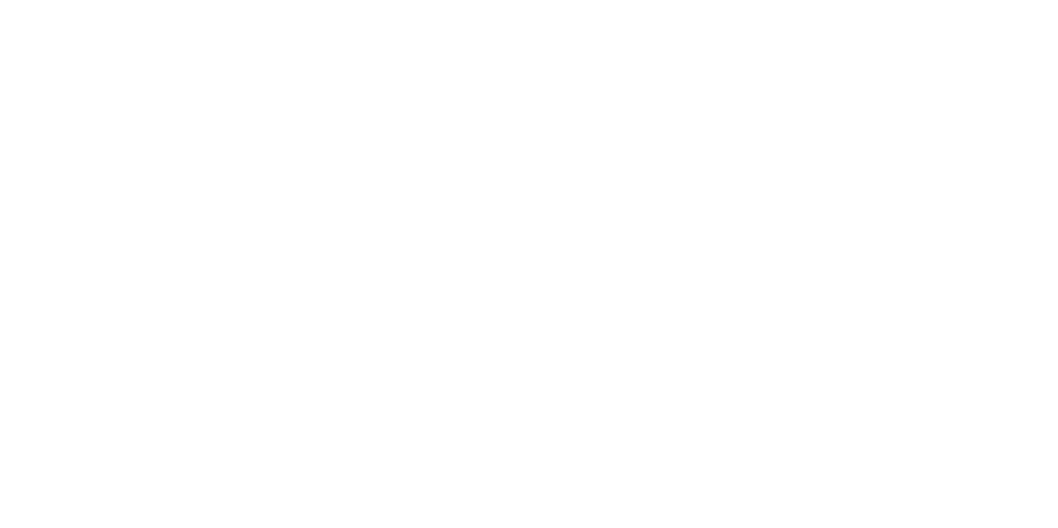 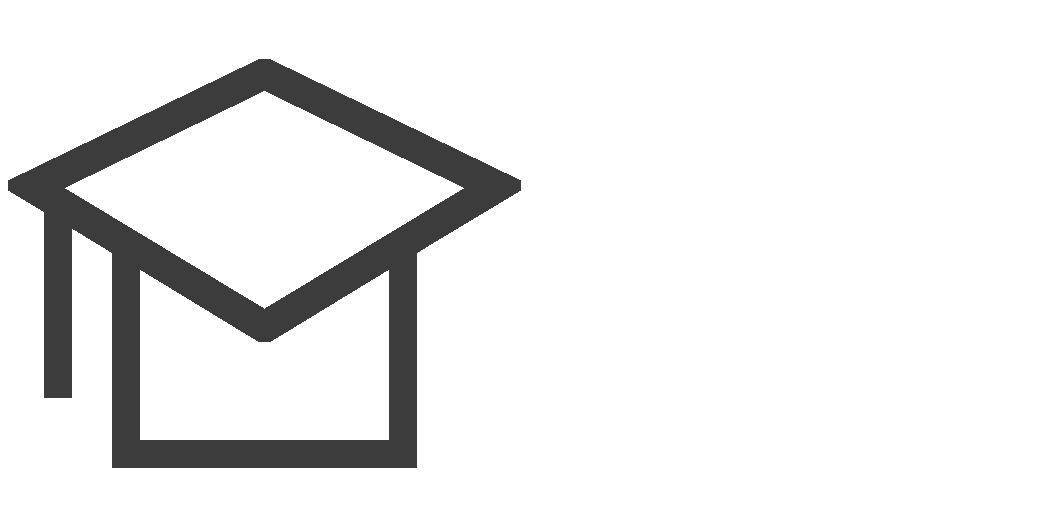 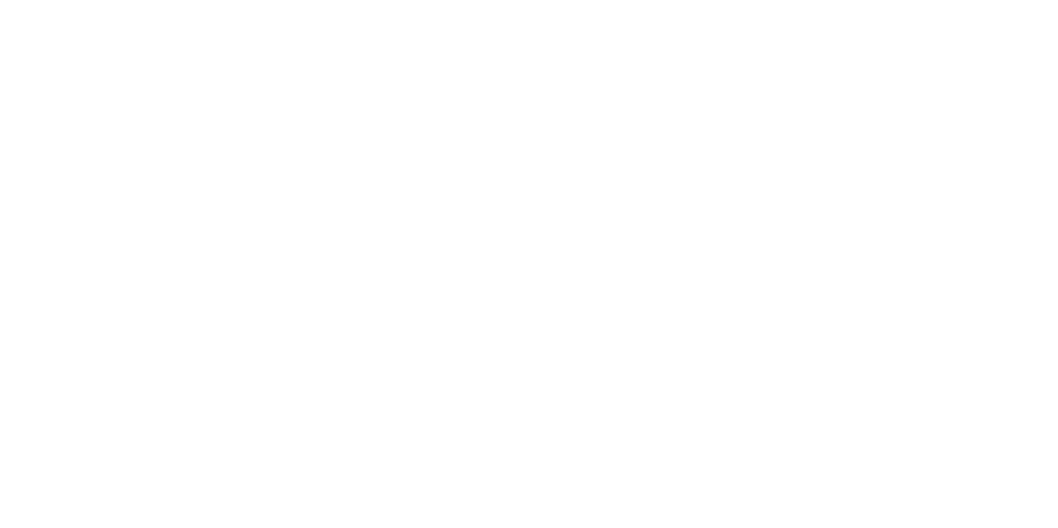 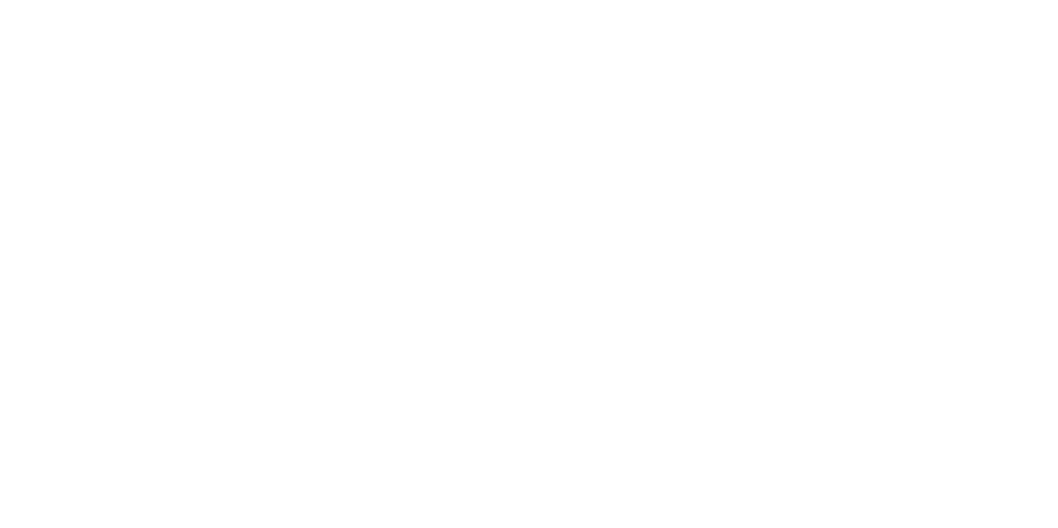 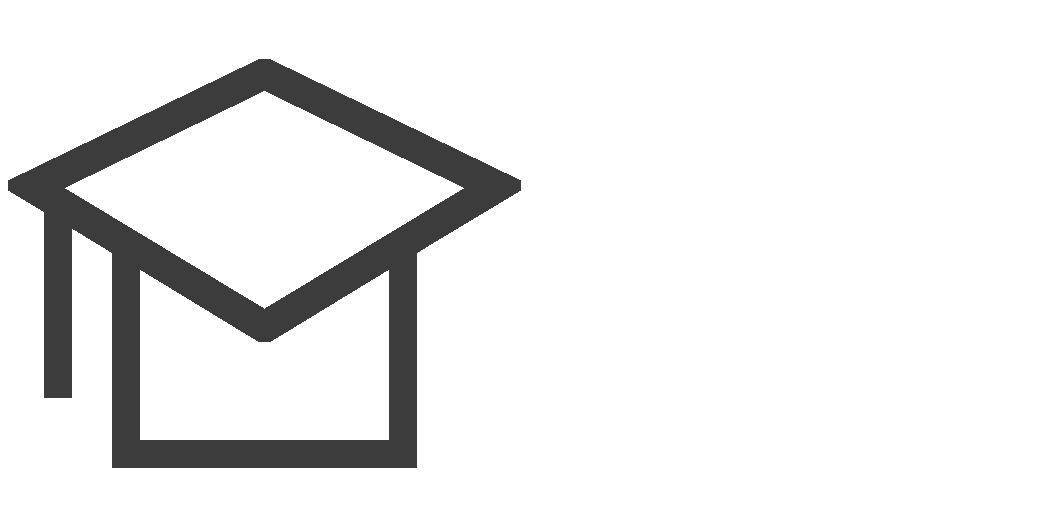 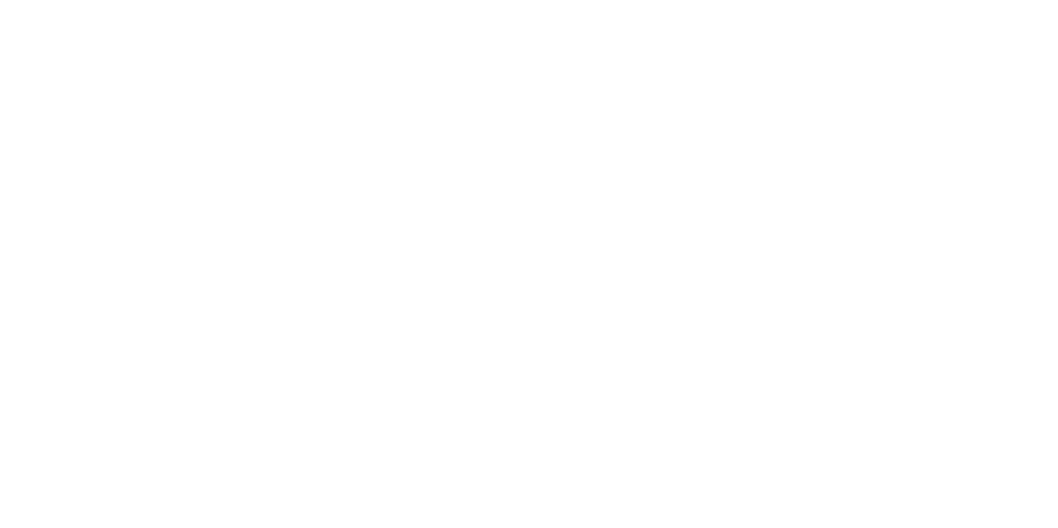 *Полный список регионов в приложении12ТОП 20 РЕГИОНОВ по просмотрам (все категории)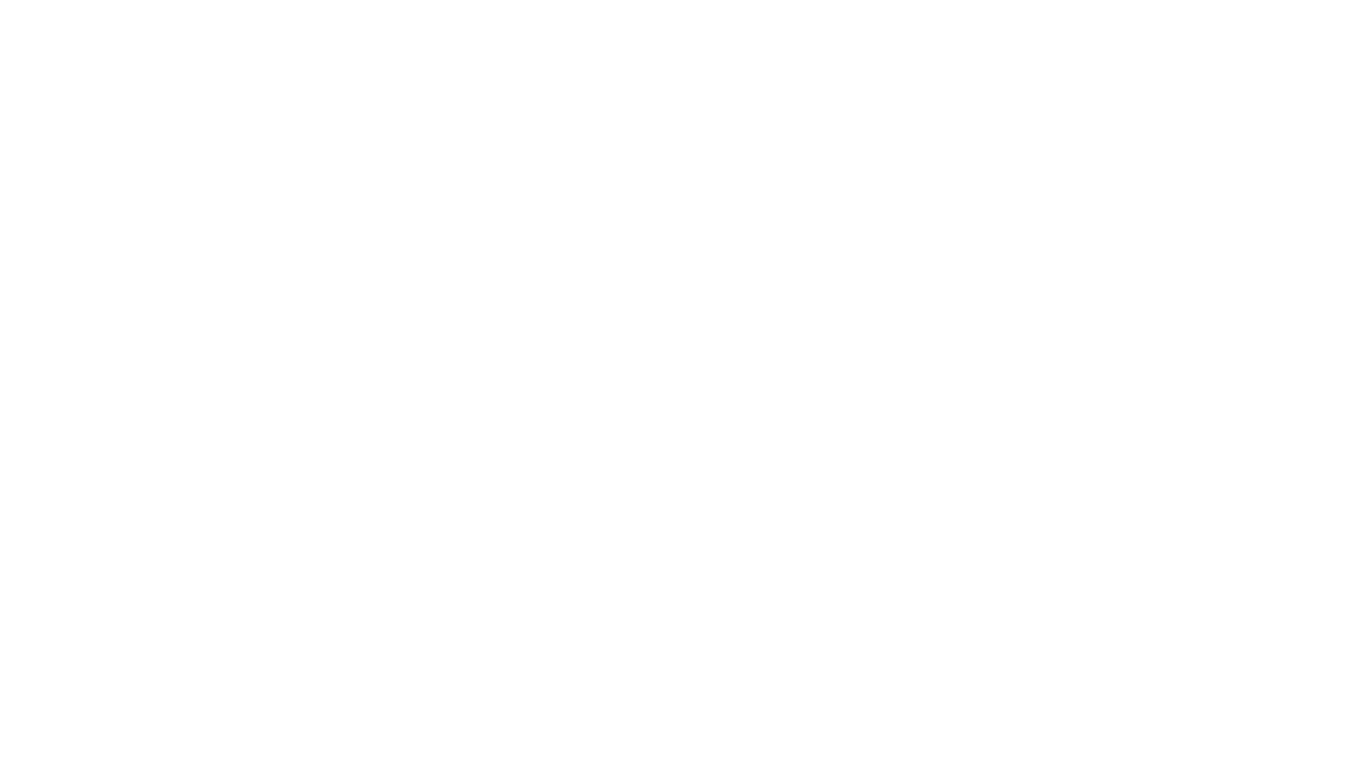 Партнеры	13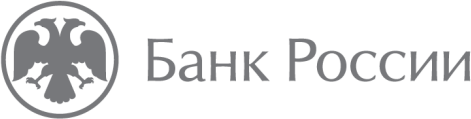 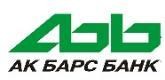 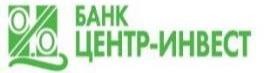 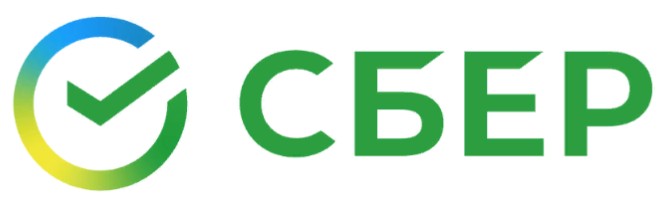 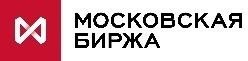 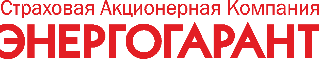 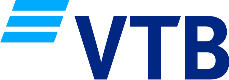 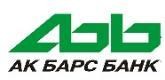 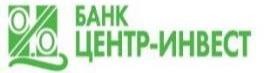 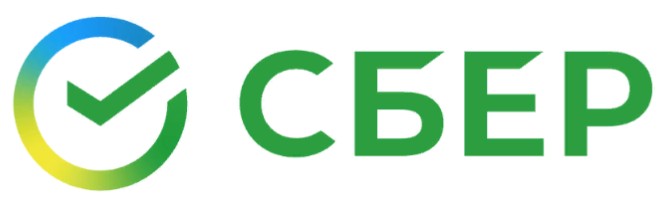 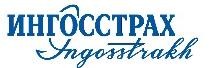 Волонтер фин.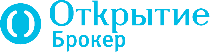 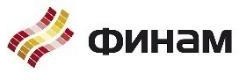 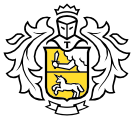 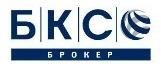 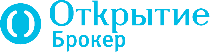 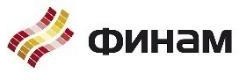 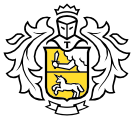 Партнеры – госорганы и вузы	14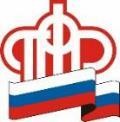 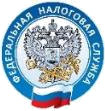 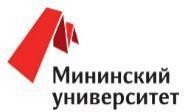 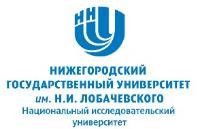 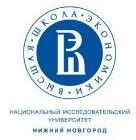 15Как принять участие?Для подключения к онлайн-урокам необходим доступ в Интернет, компьютер или ноут-бук, устройства для вывода изображения (проектор, интерактивная доска и т.п.) и звука (при групповом просмотре).Статистика проекта формируется на основании данных из форм отчетов участников. Если онлайн-урок просмотрен не полностью, материал не будет усвоен в должном объеме. В этом случае форма отзыва не направляется, данные в статистику не попадаютВЫБРАТЬ ТЕМУ, ДАТУ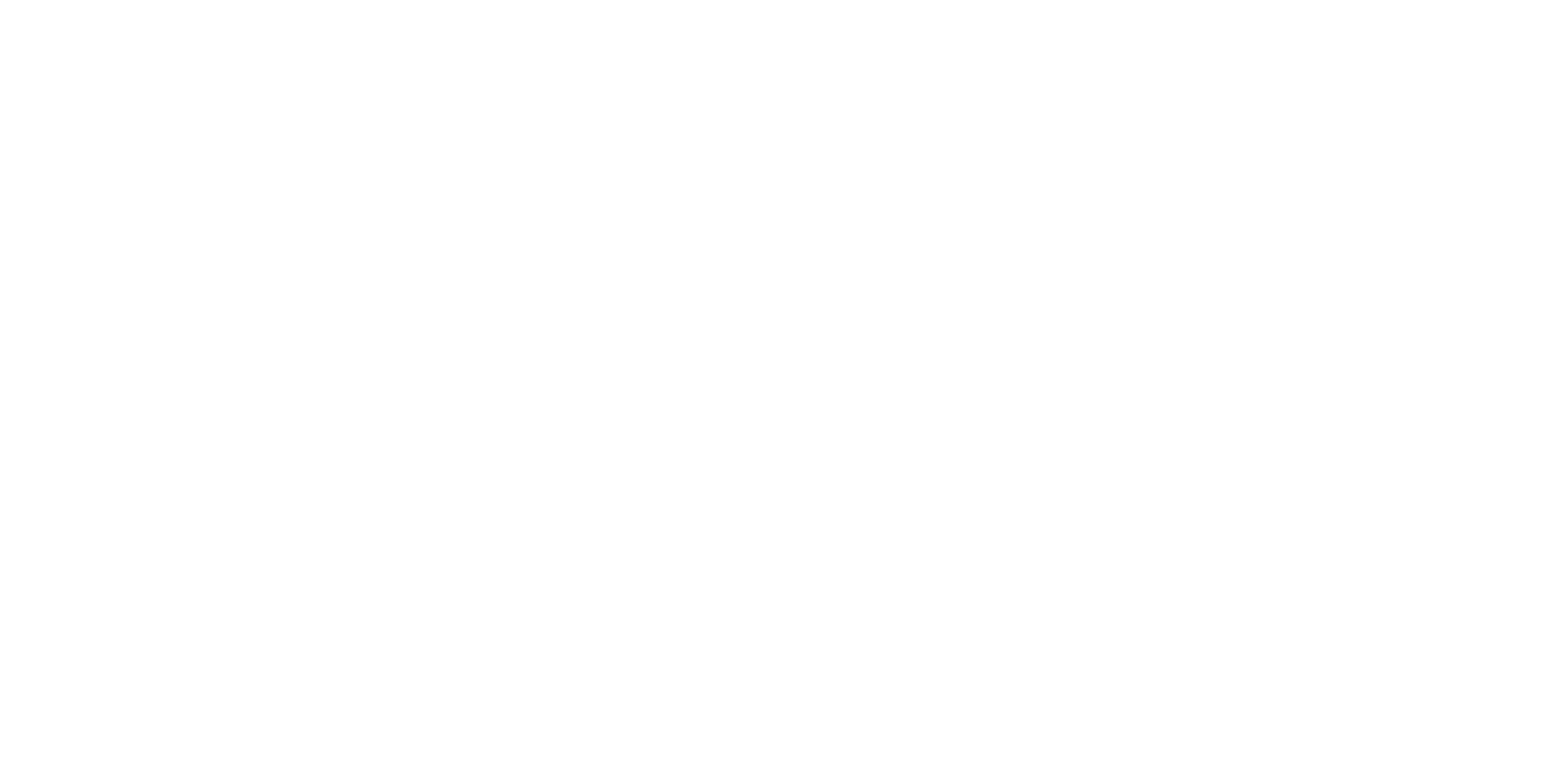 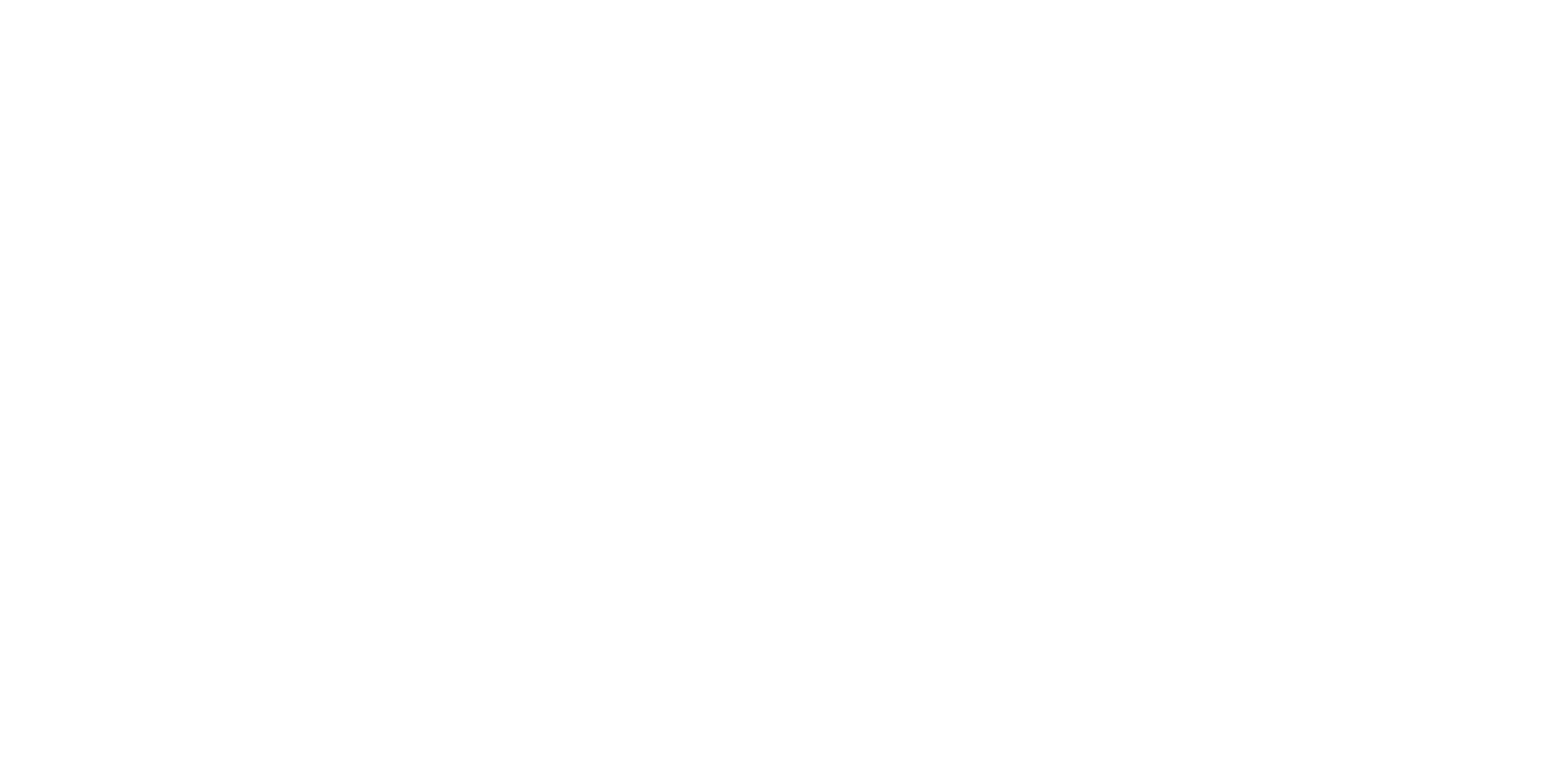 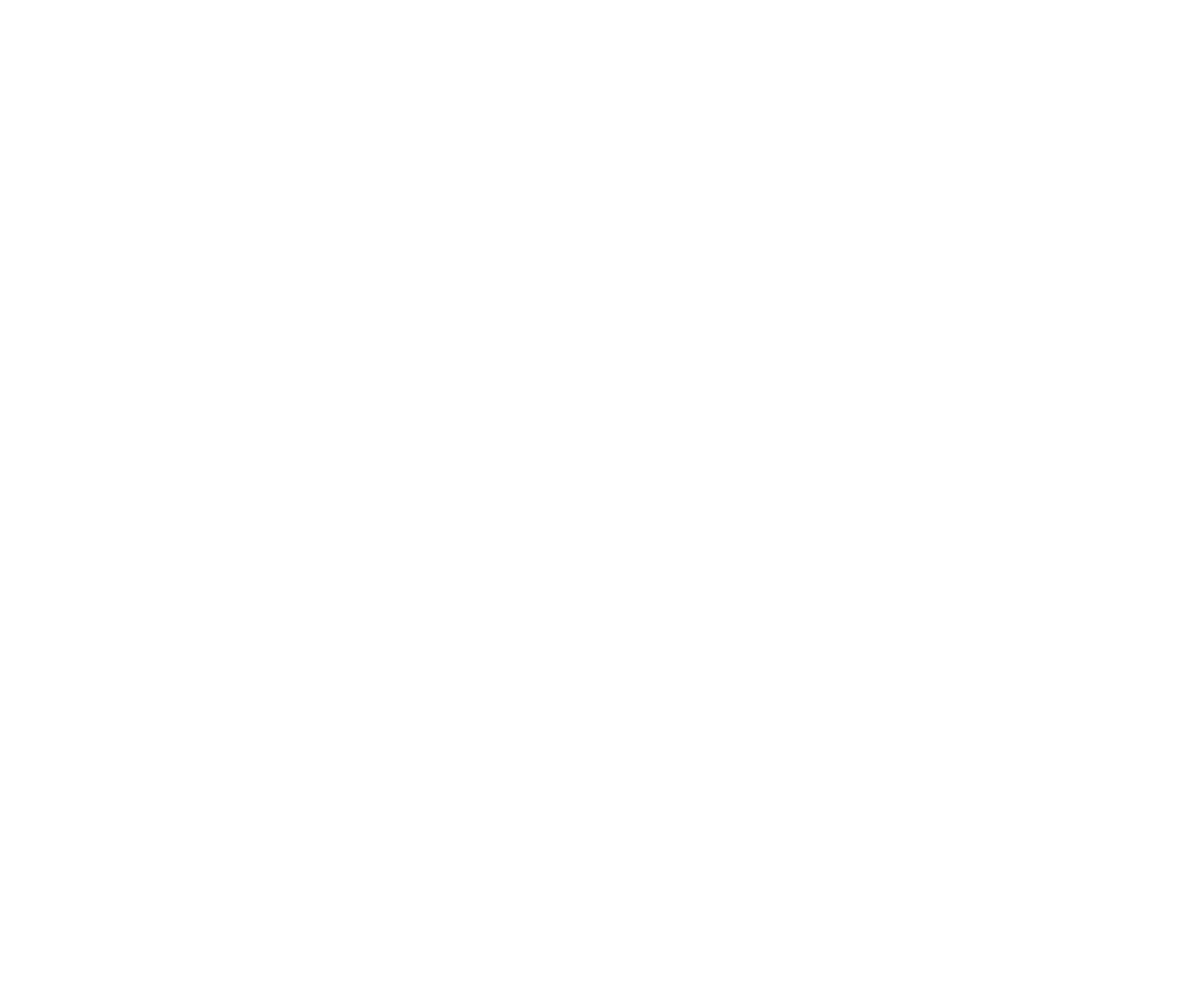 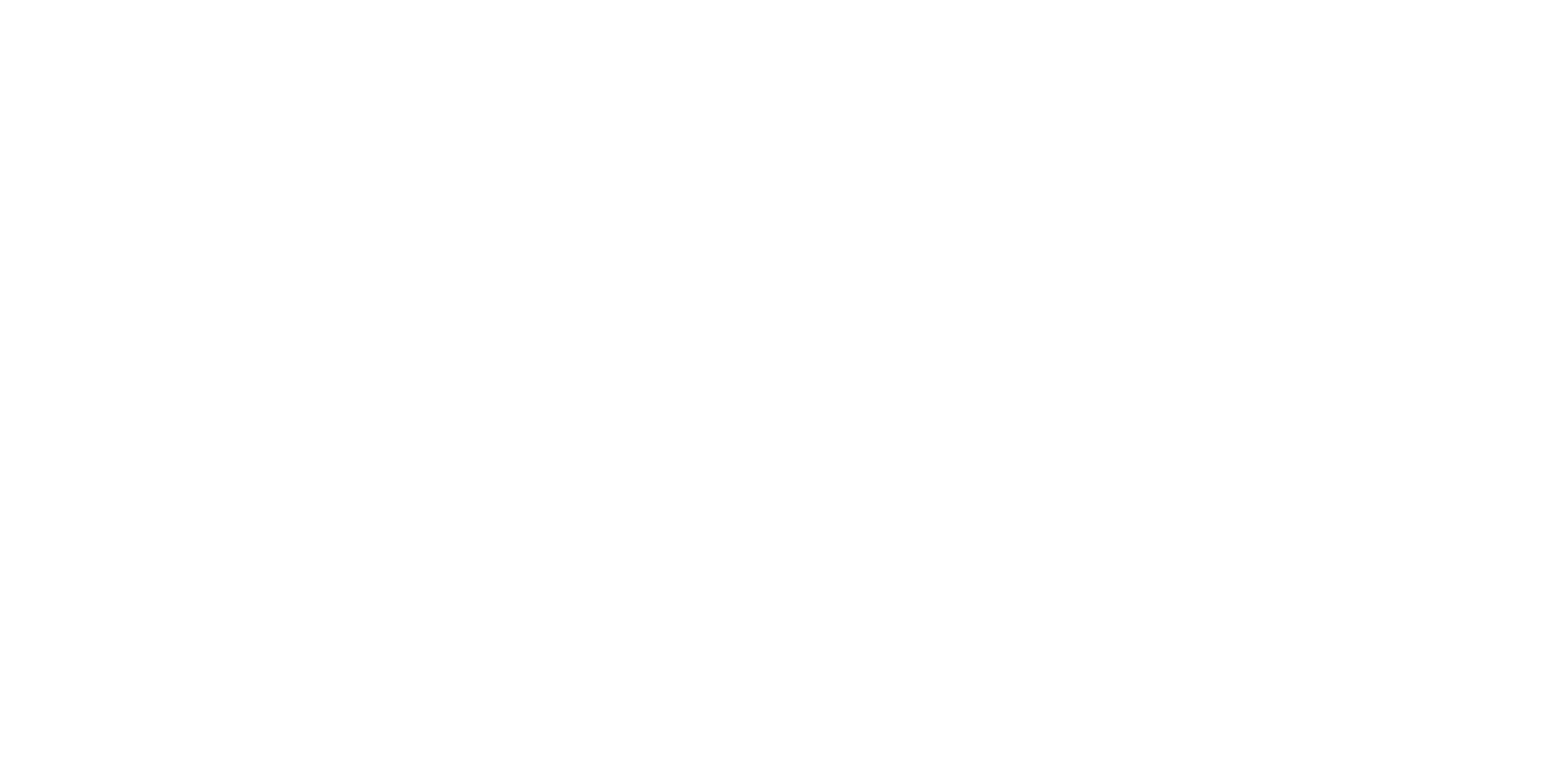 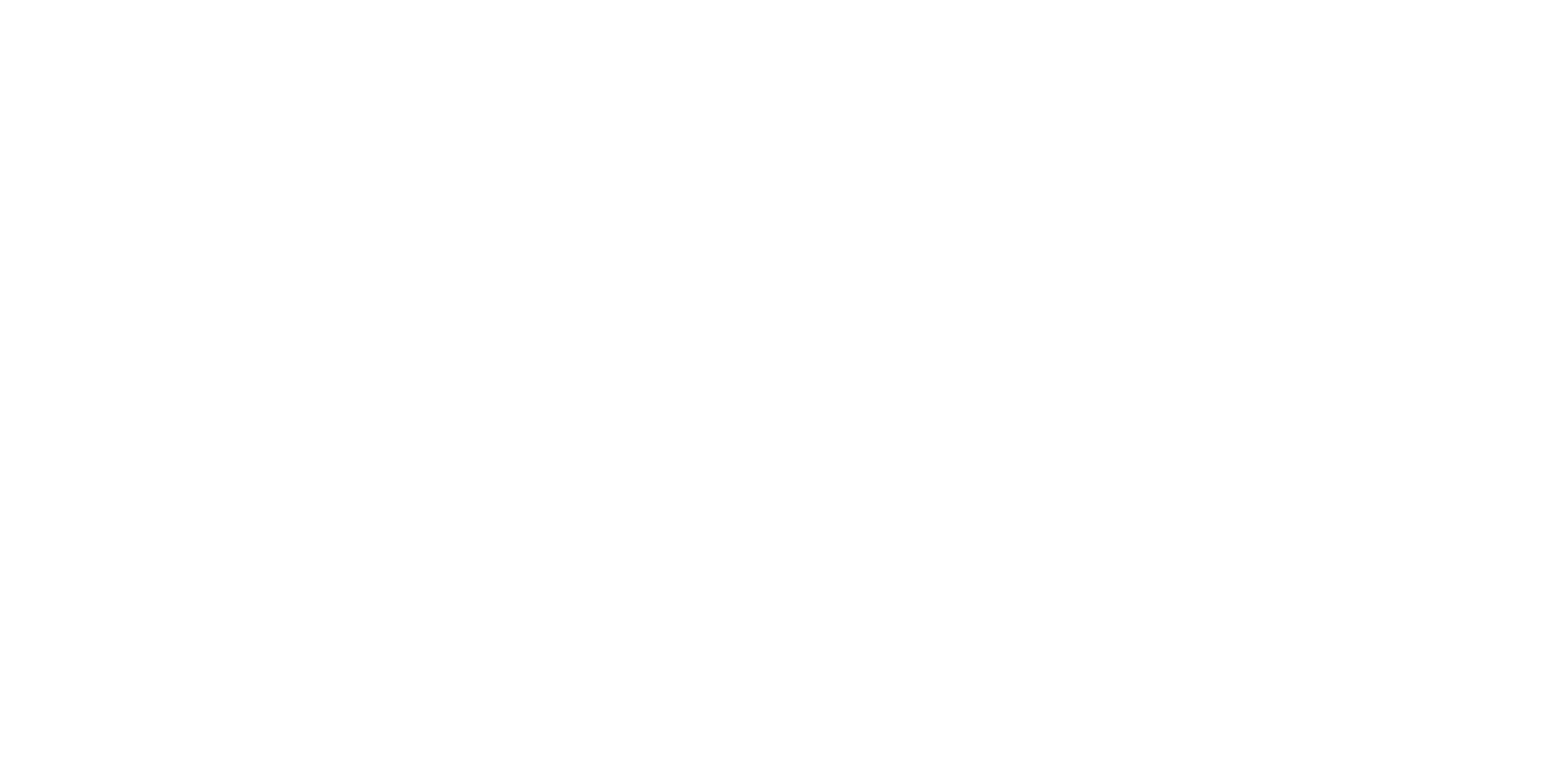 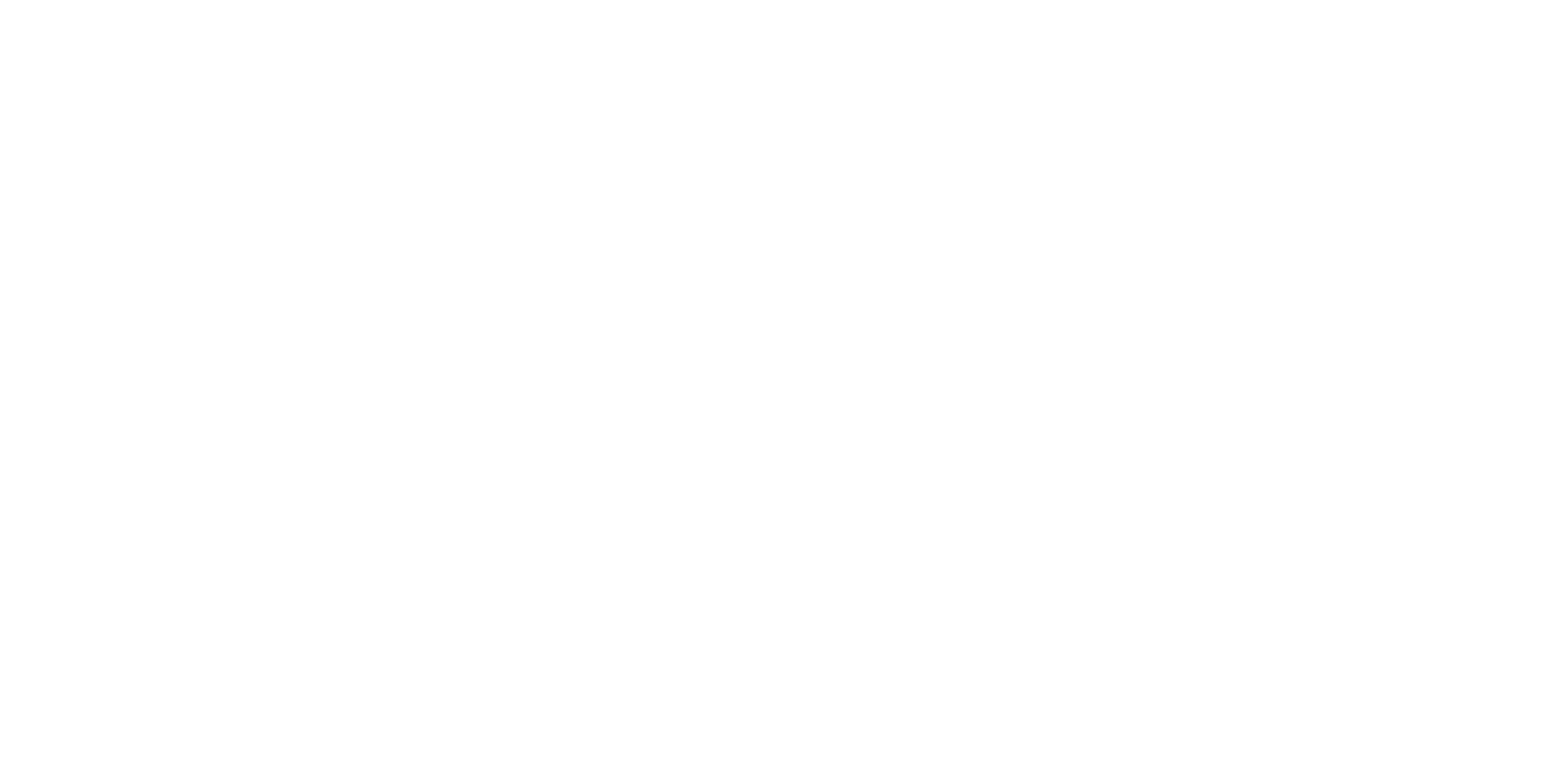 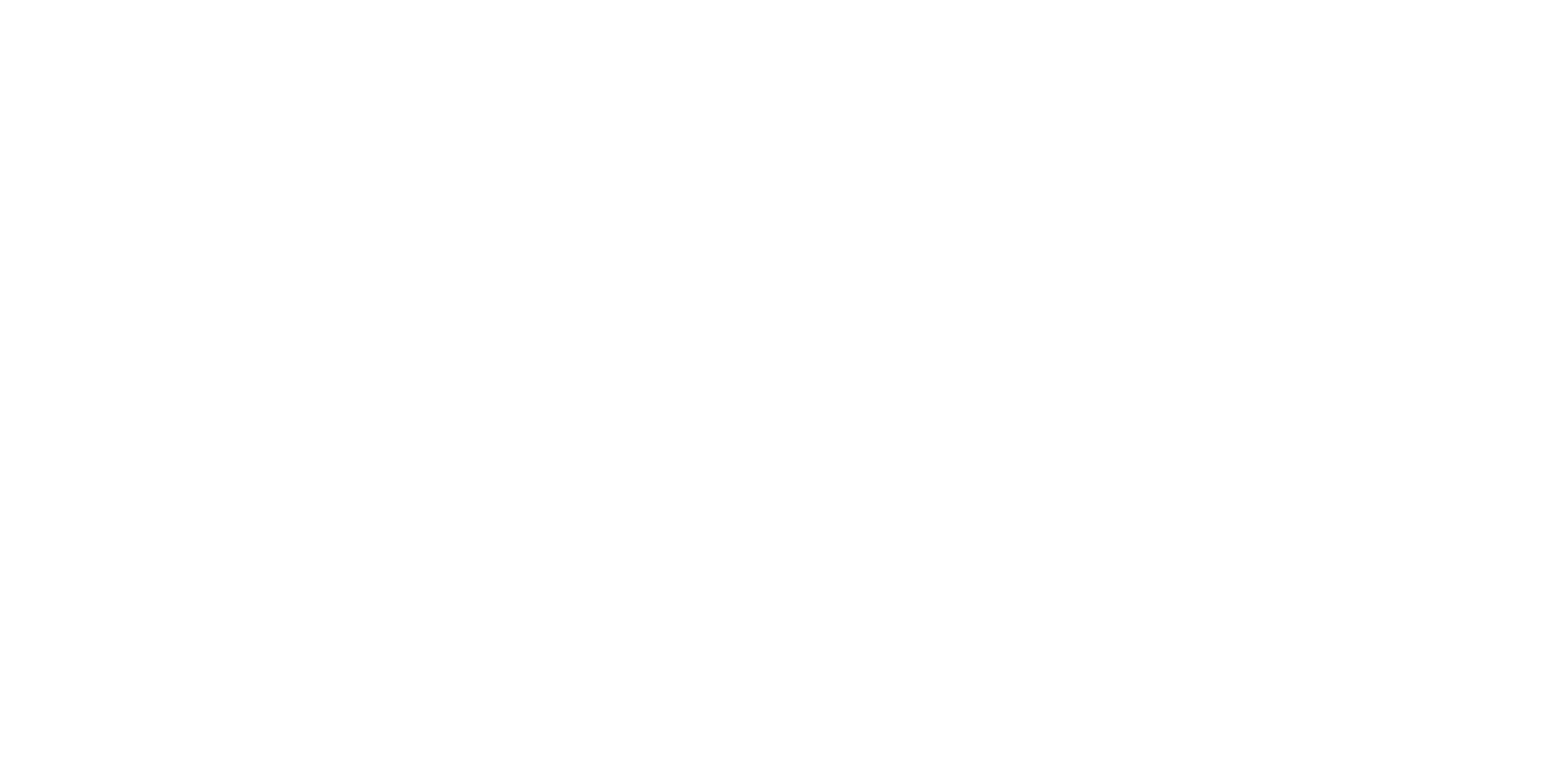 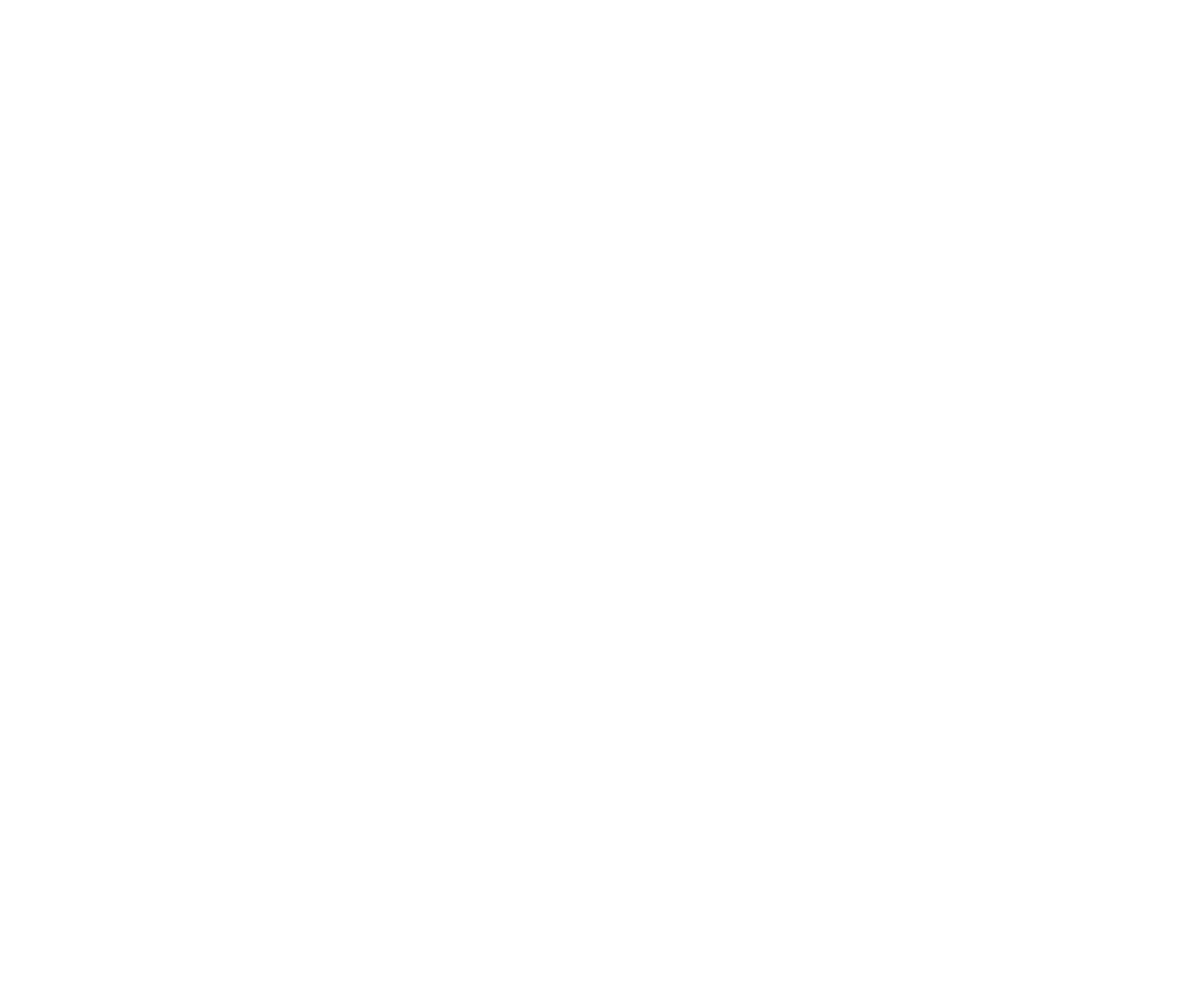 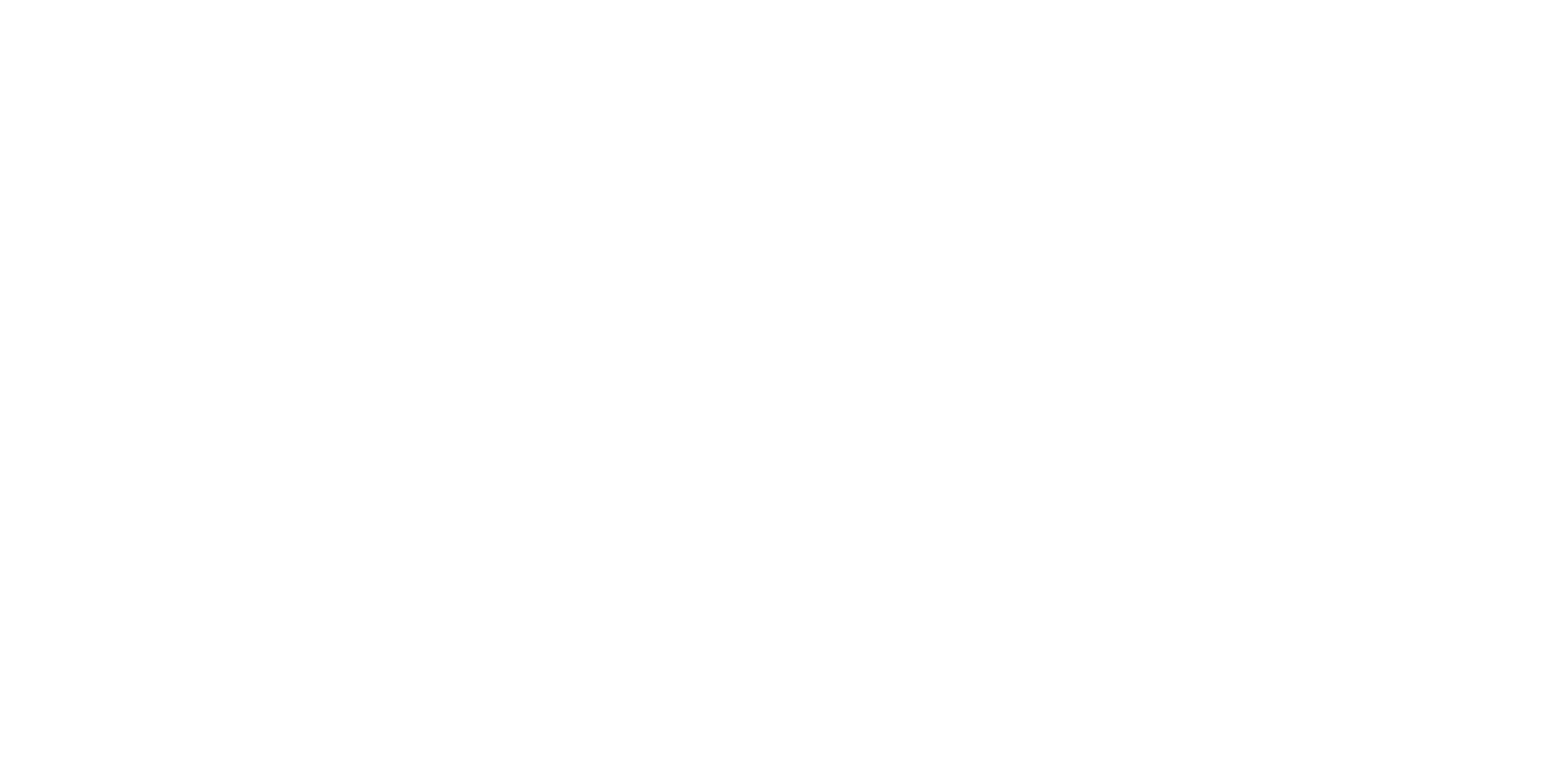 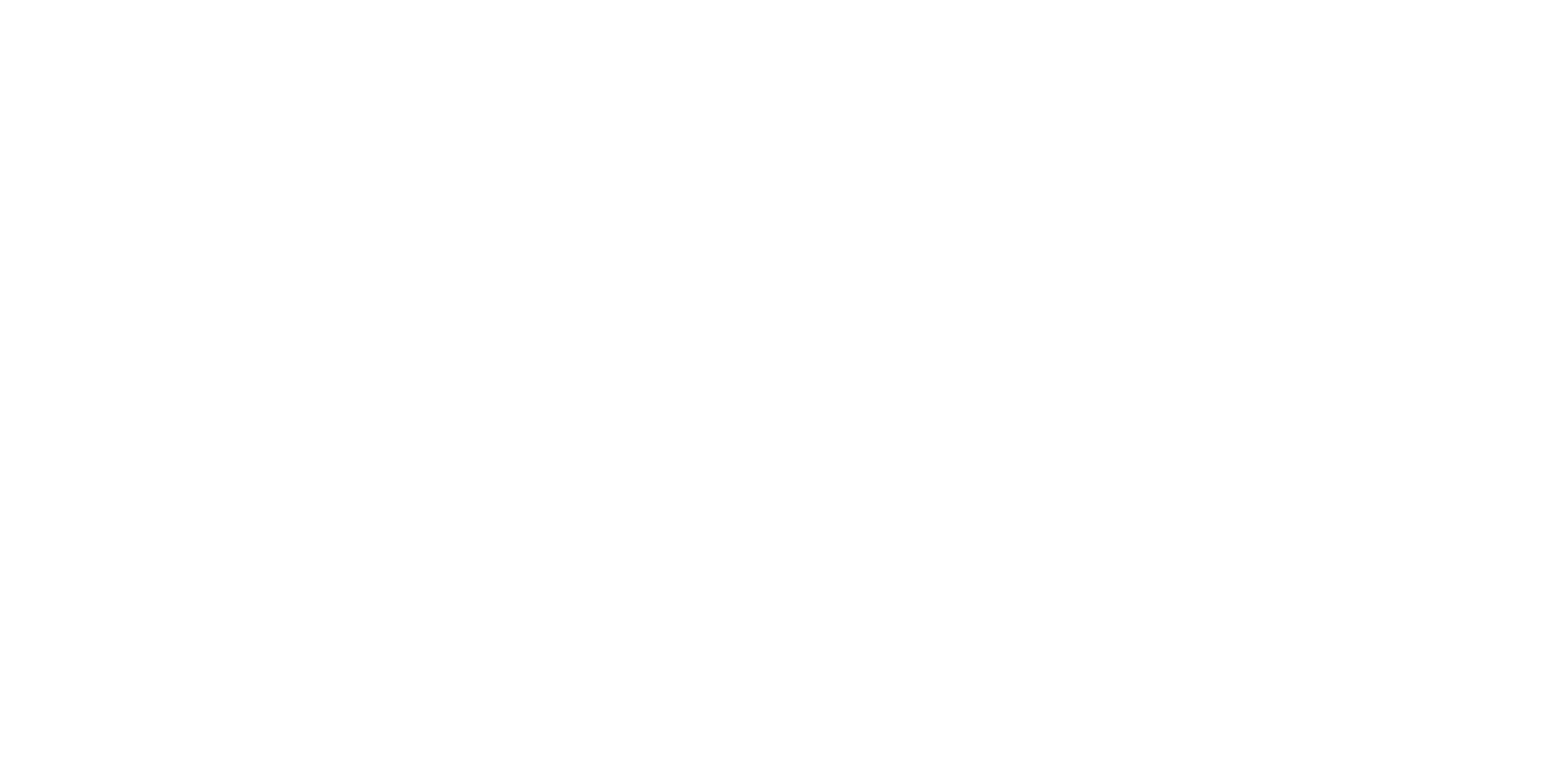 и время урока на сайте https://dni-fg.ruПОДАТЬ ЗАЯВКУдля предварительной регистрации.ПРИНЯТЬ УЧАСТИЕв онлайн-уроке,накануне проверить оборудование.ОТПРАВИТЬ ОТЗЫВорганизаторам.ПОЛУЧИТЬ СЕРТИФИКАТпосле обработки отзыва.16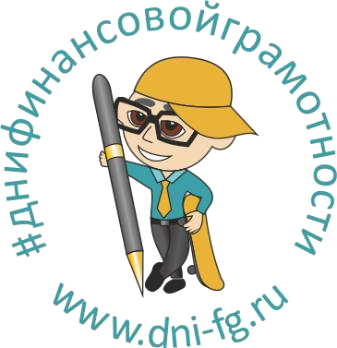 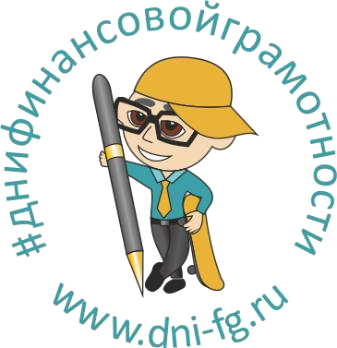 20 январяСтарт весенней сессии!Управление Службы по защите прав потребителейи обеспечению доступности финансовых услуг в Приволжском федеральном округеdni-fg@cbr.ru8 (831) 438-25-03МодульЭфирыПросмотрыЛичные финансы3601 809 112Финансовые инструменты3481 555 991Как защититься от кибермошенничества69335 576Страхование75353 754Как начать свой бизнес61294 066Налоги и пенсия45233 339Уроки из цикла «Моя профессия»33182 605ИТОГО9914 764 443Северо-западное ГУ Банка Россиифедеральномуокругуюжное ГУ Банка РоссииВолго-Вятское ГУ Банка РоссииУральское ГУ Банка РоссииСибирскоеГУ Банка РоссииДальневосточное ГУ Банка России53%52%77%69%46%35%44%56%66%68%66%61%49%79%62%51%64%57%36%44%59%Топ пять регионовТоп пять регионовТоп пять регионовЮжное ГУ Банка РоссииВолгоградская область100100100Южное ГУ Банка РоссииКраснодарский край9733100Южное ГУ Банка РоссииКабардино-Балкарская Респ.100100100Южное ГУ Банка РоссииРеспублика Калмыкия100100100Южное ГУ Банка РоссииРеспублика Ингушетия100100-Волго-Вятское ГУ Банка РоссииРеспублика Татарстан100100100Волго-Вятское ГУ Банка РоссииПензенская область1007580Волго-Вятское ГУ Банка РоссииНижегородская область945330Волго-Вятское ГУ Банка РоссииКировская область7080100Волго-Вятское ГУ Банка РоссииСамарская область677957ГУ по Центральному федеральному округуБелгородская область100100100ГУ по Центральному федеральному округуКалужская область100100100ГУ по Центральному федеральному округуКурская область100100100ГУ по Центральному федеральному округуРязанская область10010030ГУ по Центральному федеральному округуОрловская область10083100ПартнерЛекторыЭфирыПросмотрыПенсионный фонд Российской Федерации528138 137Федеральная налоговая Служба Российской Федерации31795 202НГУ им. Н.И. Лобачевского11573 919НГПУ им. Козьмы Минина21272 269НИУ «Высшая школа экономики»1636 4171278415 944